Муниципальное дошкольное образовательное учреждение «Детский сад № 93»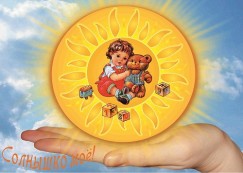 Дополнительная общеразвивающая образовательная программасоциально-педагогической направленности «Волшебный мир изобразительного искусства»(нормативный срок освоения 1 учебный год)возраст детей 6-7 лет2020-2021 учебный год               Автор-составитель:                                           Петринко Надежда Александровна                                                       воспитатель, высшая квалификационная                                                        категория                                          Ярославль, 2020 годПояснительная запискаФормирование творческой личности ребёнка — одна из наиболее важных задач педагогической науки на современном этапе. Наиболее эффективное для этого средство — изобразительная деятельность. Изобразительная деятельность способствует активному познанию окружающего мира, воспитанию способности творчески отражать свои впечатления в графической и пластической форме. К тому же изобразительное искусство является источником особой радости, способствует воспитанию у ребёнка чувства гордости и удовлетворения результатами труда.Новизной и отличительной особенностью программы «Волшебный мир изобразительного искусства» по нетрадиционным техникам рисования является то, что она имеет инновационный характер, так как в системе работы используются нетрадиционные методы и способы и материалы развития творчества детей. Используются самодельные инструменты, природные  и бросовые материалы для нетрадиционного рисования. Нетрадиционное рисование доставляет детям множество положительных эмоций, раскрывает возможность использования хорошо знакомых им бытовых предметов в качестве оригинальных художественных материалов, удивляет своей непредсказуемостью.Рисование необычными материалами и оригинальными техниками позволяет детям ощутить незабываемые положительные эмоции, проявить фантазию, творчество.Рисование с использованием нетрадиционных техник изображения не утомляет детей, а наоборот вызывает стремление заниматься таким интересным делом. Им интересен не только результат их действий, но и сам процесс выполнения работы.Актуальность программыСоциально-экономические преобразования в обществе диктуют необходимость формирования творчески активной личности, обладающей способностью эффективно и нестандартно решать новые жизненные проблемы. Школьное обучение требует уже достаточно сформированного уровня воображения. К первому классу ребенок должен уметь ориентироваться в ситуациях, в которых происходят различные преобразования предметов, образов, знаков, и быть готовым к предвосхищению возможных изменений.Воображение выступает предпосылкой эффективного усвоения детьми новых знаний, никакой вид творческой деятельности не может обойтись без воображения. Занятия по данной программе позволяют развивать у детей не только художественные способности, но и коммуникативные навыки в процессе рисования.Актуальность программы обусловлена тем, что происходит сближение содержания программы с требованиями жизни. В настоящее время возникает необходимость в новых подходах к преподаванию эстетических искусств, способных решать современные задачи творческого восприятия и развития личности в целом. В системе эстетического, творческого воспитания подрастающего поколения особая роль принадлежит изобразительному искусству.Умение видеть и понимать красоту окружающего мира, способствует воспитанию культуры чувств, развитию художественно-эстетического вкуса, трудовой и творческой активности, воспитывает целеустремленность, усидчивость, чувство взаимопомощи, дает возможность творческой самореализации личности. Программа направлена на то, чтобы через искусство приобщить детей к творчеству.Педагогическая целесообразностьЗанятия по рисованию, основанные на использовании многообразных нетрадиционных, художественных техник, способствуют развитию детской художественной одаренности, творческому воображению, художественному мышлению и развитию творческого потенциала.Нетрадиционные техники, позволяют маленькому художнику, отойдя от предметного изображения, выразить в рисунке свои чувства и эмоции, дают свободу фантазии и вселяют уверенность в свои силы. Владея разными навыками и способами изображения предметов или действительности окружающего мира, ребенок получает возможность выбора, что, в свою очередь, обеспечивает занятию творческий характер.Использование нетрадиционных приемов и техник в рисовании способствует развитию познавательной деятельности и творческой активности. Рисование необычными материалами и оригинальными техниками позволяет детям ощутить незабываемые положительные эмоции. Эмоции, как известно, — это и процесс, и результат художественного творчества.В различных исследованиях вопросы развития художественно-творческих способностей рассматривались в рисовании в связи с усвоением детьми некоторых закономерностей рисунка, изобразительно-выразительных особенностей рисования в разных техниках. Следовательно, овладение техникой рисунка, графической стороной рисования является важным условием, обеспечивающим творческое решение изобразительной задачи, развития художественно-творческих способностей.Использование в рисовании нетрадиционных техник и постепенное их освоение детьми (по принципу от простого к сложному) поможет в решении ряда вопросов: овладение графическими, техническими навыками и умениями, развитие цветового восприятия, представления, композиционных умений и эмоционально-художественного восприятия, творческого воображения, повышению интеллектуальной активности. Ребенок развивается путем сочетания в одном рисунке нескольких нетрадиционных и традиционных техник изобразительной деятельности, и усвоить этот опыт он может только с помощью взрослого: педагога, родителя. При условии взаимосвязи нетрадиционных техник между собой не нарушается логика развития каждой из них. Их сочетание наоборот значительно расширяет возможности изобразительной деятельности. Поисковые ситуации ставят в условия выбора той или иной техники нетрадиционного рисования.Вышесказанное об использовании в педагогическом процессе нетрадиционных техник изобразительной деятельности позволяет нам убедиться в необходимости создания и применения педагогической технологии, в которой нетрадиционные техники рисования могут выступать оптимальным условием развития художественно-творческих способностей детей дошкольного возраста.Цель программыСоздание условий для развития художественно-творческих способностей детей дошкольного возраста в изобразительной деятельности.Задачи программы:Развивающие:Развитие эстетического восприятия художественных образов (в произведениях искусства) и предметов (явлений) окружающего мира как эстетических объектов;Развивать воображение детей, поддерживая проявления их фантазии, смелости в изложении собственных замыслов;Развивать творческое воображение, фантазию, мышление дошкольников через занятия по освоению нетрадиционных техник рисования;Развивать у детей навыки самоанализа, необходимые для оценки собственных работ.Образовательные:Ознакомление с универсальным «языком» искусства - средствами художественно-образной выразительности;Амплификация (обогащение) индивидуального художественно-эстетического опыта (эстетической апперцепции): «осмысленное чтение» - распредмечивание и опредмечивание художественно-эстетических объектов с помощью воображения и эмпатии (носителем и выразителем эстетического выступает цельный художественней образ как универсальная категория); интерпретация художественного образа и содержания, заключённого в художественную форму;Обучать приемам нетрадиционных техник рисования и способам изображения с использованием различных материалов;Обучить техническим приемам и способам нетрадиционного рисования с использованием различных изобразительных материалов.Воспитательные:Воспитание художественного вкуса и чувства гармонии;Формировать положительно – эмоциональное восприятие окружающего мира.Принципы, методы Дидактические принципы построения работы:Принцип культуросообразности: построение и/или корректировка универсального эстетического содержания программы с учётом региональных культурных традиций;Принцип сезонности: построение и корректировка познавательного содержания программы с учётом природных и климатических особенностей данной местности в данный момент времени;Принцип систематичности и последовательности: постановка и корректировка задач эстетического воспитания и развития детей в логике «от простого к сложному», «от близкого к далёкому», «от хорошо известного к малоизвестному и незнакомому»;Принцип оптимизации и гуманизации учебно-воспитательного процесса;Принцип развивающего характера художественного образования;Принцип природосообразности: постановка и/или корректировка задач художественно-творческого развития детей с учётом «природы» детей – возрастных особенностей и индивидуальных способностей;Принцип культурного обогащения (амплификации) содержания изобразительной деятельности, в соответствии с особенностями познавательного развития детей;Принцип эстетического ориентира на общечеловеческие ценности (воспитание человека думающего, чувствующего, созидающего, рефлектирующего);Принцип обогащения сенсорно-чувственного опыта;Принцип взаимосвязи обобщённых представлений и обобщённых способов действий, направленных на создание выразительного художественного образа;Принцип естественной радости (радости эстетического восприятия, чувствования и деяния, сохранение непосредственности эстетических реакций, эмоциональной открытости).Методы эстетического воспитания:Метод пробуждения ярких эстетических эмоций и переживаний с целью овладения даром сопереживания;Метод побуждения к сопереживанию, эмоциональной отзывчивости на прекрасное в окружающем мире; Метод эстетического убеждения (По мысли А.В. Бакушинского «Форма, колорит, линия, масса и пространство, фактура должны убеждать собою непосредственно, должны быть самоценны, как чистый эстетический факт».); Метод сенсорного насыщения (без сенсорной основы немыслимо приобщение детей к художественной культуре);Метод эстетического выбора («убеждения красотой»), направленный на формирование эстетического вкуса;Метод разнообразной художественной практики;Метод сотворчества (с педагогом, народным мастером, художником, сверстниками); Метод нетривиальных (необыденных) творческих ситуаций, пробуждающих интерес к художественной деятельности;Метод эвристических и поисковых ситуаций.Ожидаемый результат В результате прохождения программного материала – Дети должны знать:о разнообразии техник нетрадиционного рисования;о свойствах и качествах различных изобразительных материалов;о технике безопасности во время работы.Дети должны уметь:планировать свою работу;анализировать, определять соответствие форм, размеров, цвета, местоположения частей;работать самостоятельно, соблюдая инструкцию преподавателя;использовать различные техники и способы создания рисунков;проявлять индивидуальные и творческие способности.Организация занятий:Два раза в неделю (вторник, четверг) по 30 минут. Контингент:Дети дошкольного возраста 6 – 7 лет. Содержание работы программы:Программа имеет художественно-эстетическую направленность и разработана на основе программы художественного воспитания, обучения и развития детей 2-7 лет «Цветные ладошки» И.А. Лыковой, пособия «Рисование с детьми дошкольного возраста: нетрадиционные техники, планирование, конспекты занятий» под редакцией Р.Г. Казаковой- М.: ТЦ Сфера, 2009.Программа рассчитана на один учебный год (72 часа), содержит календарно-тематическое планирование, которое представлено помесячно, включает занятия по изобразительной деятельности с использованием нетрадиционных техник рисования, включает:предметное;сюжетное;декоративное рисование;рисование по замыслу.Структура занятий может быть гибкой и изменяться от целей, задач, но включает в себя 3 части:Вводная часть – организационный момент, создание эмоционального настроения, объяснение нового материала, мотивация;Основная часть – практическая – самостоятельная, творческая деятельность детей под руководством педагога, педагогом ведется индивидуальная работа по раскрытию замысла каждого ребенка;Заключительная часть – анализ детских рисунков (рассматривание рисунков, положительные высказывания детей и педагога о проделанной работе).Качество детских работ зависит от:грамотного методического руководства со стороны взрослых;уровня умственного развития ребёнка, развития представлений, памяти, воображения (умения анализировать образец, планировать этапы работы, адекватно оценивать результат своего труда и т.д.)степени сформированности у детей конкретных практических навыков и умений работы с материалом;развития у ребёнка таких качеств как настойчивость, целеустремлённость и внимательность, любознательность.Показателями результативности работы является диагностическое исследование детей по методике, предложенной И. А. Лыковой в программе «Цветные ладошки», посещающих кружок в начале и конце учебного года для выявления:особенностей восприятия цвета в природе и произведениях искусства;способностей к сюжетосложению и композиции;умений принимать и самостоятельно реализовывать творческую задачу;владение графическими навыками;наличие творческого воображения.Учебно-тематический план ДООП для детей 6 – 7 лет на 2019-2020 учебный годСписок использованной литературыГаланов А. С., Корнилова С. Н., Куликова С. Л. Занятия с дошкольниками по изобразительному искусству. – М.: ТЦ «Сфера», 2000.Доронова Т. Н. Изобразительная деятельность и эстетическое развитие дошкольников: методическое пособие для воспитателей дошкольных образовательных учреждений. – М.: Просвещение, 2006.Казанова Р. Г., Сайганова Т. И., Седова Е. М. Рисование с детьми дошкольного возраста: Нетрадиционные техники, планирование, конспекты занятий. – М: ТЦ «Сфера», 2004.Колдина Д. Н. Рисование с детьми 4-5, 5-6 лет. Конспекты занятий. – М.: Мозаика-Синтез, 2013.Коллективное творчество дошкольников: конспекты занятий. /Под ред. Грибовской А. А. – М.: ТЦ «Сфера», 2005.Лыкова И. А., Изобразительная деятельность в детском саду. Старшая группа. – М.: ИД «Цветной мир», 2013.Лыкова И. А. Изобразительная деятельность в детском саду. – М.: «Карапуз – Дидактика», 2006.Немешаева Е. А. Разноцветные ладошки /Екатерина Немешаева. - М.: Айрис-пресс, 2013.«Рисование с детьми дошкольного возраста: нетрадиционные техники, планирование, конспекты занятий» под редакцией Р.Г. Казаковой- М.: ТЦ Сфера, 2009.Утробина К. К., Утробин Г. Ф. Увлекательное рисование методом тычка с детьми 3-7 лет: Рисуем и познаем окружающий мир. – М.: Издательство «ГНОМ и Д», 2001.Материально-техническое оснащениеПРИНЯТОна заседании педагогического совета МДОУ «Детский сад № 93»Протокол №4 от «13» 07  2020 г.УТВЕРЖДЕНОПриказом 194 от 31.08.2020Заведующий МДОУ «Детский сад № 93»______________ С.Е. Прокуророва		СЕНТЯБРЬ		СЕНТЯБРЬ		СЕНТЯБРЬ		СЕНТЯБРЬ		СЕНТЯБРЬ		СЕНТЯБРЬ		СЕНТЯБРЬ		СЕНТЯБРЬ		СЕНТЯБРЬ		СЕНТЯБРЬ		СЕНТЯБРЬ		СЕНТЯБРЬ		СЕНТЯБРЬ		СЕНТЯБРЬ		СЕНТЯБРЬ		СЕНТЯБРЬ		СЕНТЯБРЬ		СЕНТЯБРЬ		СЕНТЯБРЬ		СЕНТЯБРЬ		СЕНТЯБРЬ		СЕНТЯБРЬ		СЕНТЯБРЬ		СЕНТЯБРЬДата проведенияДата проведенияДата проведенияДата проведенияДата проведенияКол-во часовТема (техника)Тема (техника)Тема (техника)Тема (техника)Тема (техника)Тема (техника)Тема (техника)Тема (техника)Программное содержаниеПрограммное содержаниеПрограммное содержаниеПрограммное содержаниеПрограммное содержаниеПрограммное содержаниеПрограммное содержаниеПрограммное содержаниеДидактическое обеспечение НОДДидактическое обеспечение НОДДидактическое обеспечение НОДДидактическое обеспечение НОДДидактическое обеспечение НОДДидактическое обеспечение НОДДидактическое обеспечение НОДДидактическое обеспечение НОДДидактическое обеспечение НОД3.09.2019 год3.09.2019 год3.09.2019 год3.09.2019 год3.09.2019 год1Осеннее настроение Осеннее настроение Осеннее настроение Осеннее настроение Осеннее настроение Осеннее настроение Осеннее настроение Осеннее настроение Формировать отзывчивость на красоту осенней природы. Расширять представления о богатстве красок в природе.Развивать навыки изображения заднего плана.Формировать отзывчивость на красоту осенней природы. Расширять представления о богатстве красок в природе.Развивать навыки изображения заднего плана.Формировать отзывчивость на красоту осенней природы. Расширять представления о богатстве красок в природе.Развивать навыки изображения заднего плана.Формировать отзывчивость на красоту осенней природы. Расширять представления о богатстве красок в природе.Развивать навыки изображения заднего плана.Формировать отзывчивость на красоту осенней природы. Расширять представления о богатстве красок в природе.Развивать навыки изображения заднего плана.Формировать отзывчивость на красоту осенней природы. Расширять представления о богатстве красок в природе.Развивать навыки изображения заднего плана.Формировать отзывчивость на красоту осенней природы. Расширять представления о богатстве красок в природе.Развивать навыки изображения заднего плана.Формировать отзывчивость на красоту осенней природы. Расширять представления о богатстве красок в природе.Развивать навыки изображения заднего плана.Бумага формата А3, акварель, гуашь, кисть № 2, подставки для кисточек, салфетки, вода, цветные мелки, пейзажи амурских художников.Бумага формата А3, акварель, гуашь, кисть № 2, подставки для кисточек, салфетки, вода, цветные мелки, пейзажи амурских художников.Бумага формата А3, акварель, гуашь, кисть № 2, подставки для кисточек, салфетки, вода, цветные мелки, пейзажи амурских художников.Бумага формата А3, акварель, гуашь, кисть № 2, подставки для кисточек, салфетки, вода, цветные мелки, пейзажи амурских художников.Бумага формата А3, акварель, гуашь, кисть № 2, подставки для кисточек, салфетки, вода, цветные мелки, пейзажи амурских художников.Бумага формата А3, акварель, гуашь, кисть № 2, подставки для кисточек, салфетки, вода, цветные мелки, пейзажи амурских художников.Бумага формата А3, акварель, гуашь, кисть № 2, подставки для кисточек, салфетки, вода, цветные мелки, пейзажи амурских художников.Бумага формата А3, акварель, гуашь, кисть № 2, подставки для кисточек, салфетки, вода, цветные мелки, пейзажи амурских художников.Бумага формата А3, акварель, гуашь, кисть № 2, подставки для кисточек, салфетки, вода, цветные мелки, пейзажи амурских художников.5.09. 2019 год5.09. 2019 год5.09. 2019 год5.09. 2019 год11Чудо протрет Чудо протрет Чудо протрет Чудо протрет Чудо протрет Чудо протрет Чудо протрет Вызвать желание детей изобразить сказочный портрет осени, состоящий из овощей, фруктов, цветов. Изображать лицо, соблюдая пропорции и формы частей лица. Развивать фантазию, образное мышление, творчество.Вызвать желание детей изобразить сказочный портрет осени, состоящий из овощей, фруктов, цветов. Изображать лицо, соблюдая пропорции и формы частей лица. Развивать фантазию, образное мышление, творчество.Вызвать желание детей изобразить сказочный портрет осени, состоящий из овощей, фруктов, цветов. Изображать лицо, соблюдая пропорции и формы частей лица. Развивать фантазию, образное мышление, творчество.Вызвать желание детей изобразить сказочный портрет осени, состоящий из овощей, фруктов, цветов. Изображать лицо, соблюдая пропорции и формы частей лица. Развивать фантазию, образное мышление, творчество.Вызвать желание детей изобразить сказочный портрет осени, состоящий из овощей, фруктов, цветов. Изображать лицо, соблюдая пропорции и формы частей лица. Развивать фантазию, образное мышление, творчество.Вызвать желание детей изобразить сказочный портрет осени, состоящий из овощей, фруктов, цветов. Изображать лицо, соблюдая пропорции и формы частей лица. Развивать фантазию, образное мышление, творчество.Вызвать желание детей изобразить сказочный портрет осени, состоящий из овощей, фруктов, цветов. Изображать лицо, соблюдая пропорции и формы частей лица. Развивать фантазию, образное мышление, творчество.Вызвать желание детей изобразить сказочный портрет осени, состоящий из овощей, фруктов, цветов. Изображать лицо, соблюдая пропорции и формы частей лица. Развивать фантазию, образное мышление, творчество.Бумага формата А3, гуашь, кисти, подставки для кисточек, салфетки, вода, портреты Серова, Кустодиева, образец педагога.Бумага формата А3, гуашь, кисти, подставки для кисточек, салфетки, вода, портреты Серова, Кустодиева, образец педагога.Бумага формата А3, гуашь, кисти, подставки для кисточек, салфетки, вода, портреты Серова, Кустодиева, образец педагога.Бумага формата А3, гуашь, кисти, подставки для кисточек, салфетки, вода, портреты Серова, Кустодиева, образец педагога.Бумага формата А3, гуашь, кисти, подставки для кисточек, салфетки, вода, портреты Серова, Кустодиева, образец педагога.Бумага формата А3, гуашь, кисти, подставки для кисточек, салфетки, вода, портреты Серова, Кустодиева, образец педагога.Бумага формата А3, гуашь, кисти, подставки для кисточек, салфетки, вода, портреты Серова, Кустодиева, образец педагога.Бумага формата А3, гуашь, кисти, подставки для кисточек, салфетки, вода, портреты Серова, Кустодиева, образец педагога.10.09.2019 год10.09.2019 год10.09.2019 год10.09.2019 год11Деревья в сентябре (пластилинография)Деревья в сентябре (пластилинография)Деревья в сентябре (пластилинография)Деревья в сентябре (пластилинография)Деревья в сентябре (пластилинография)Деревья в сентябре (пластилинография)Деревья в сентябре (пластилинография)Закрепить умения детей работать с пластилином. Развивать мелкую моторику рук, творческое мышление. Воспитывать чувство любви к природе.Закрепить умения детей работать с пластилином. Развивать мелкую моторику рук, творческое мышление. Воспитывать чувство любви к природе.Закрепить умения детей работать с пластилином. Развивать мелкую моторику рук, творческое мышление. Воспитывать чувство любви к природе.Закрепить умения детей работать с пластилином. Развивать мелкую моторику рук, творческое мышление. Воспитывать чувство любви к природе.Закрепить умения детей работать с пластилином. Развивать мелкую моторику рук, творческое мышление. Воспитывать чувство любви к природе.Закрепить умения детей работать с пластилином. Развивать мелкую моторику рук, творческое мышление. Воспитывать чувство любви к природе.Закрепить умения детей работать с пластилином. Развивать мелкую моторику рук, творческое мышление. Воспитывать чувство любви к природе.Закрепить умения детей работать с пластилином. Развивать мелкую моторику рук, творческое мышление. Воспитывать чувство любви к природе.пластилин, лист белого картона,пластилин, лист белого картона,пластилин, лист белого картона,пластилин, лист белого картона,пластилин, лист белого картона,пластилин, лист белого картона,пластилин, лист белого картона,пластилин, лист белого картона,12.09.2019 год12.09.2019 год12.09.2019 год12.09.2019 год11Деревья в сентябре (пластилинография)Деревья в сентябре (пластилинография)Деревья в сентябре (пластилинография)Деревья в сентябре (пластилинография)Деревья в сентябре (пластилинография)Деревья в сентябре (пластилинография)Деревья в сентябре (пластилинография)17.09.2019 год17.09.2019 год17.09.2019 год17.09.2019 год11Осенний букет Осенний букет Осенний букет Осенний букет Осенний букет Осенний букет Осенний букет Вызвать у детей интерес к натюрморту. Видеть единство содержания и средств выразительности в живописи (роль рисунка, композиции, колорита в картине). Закрепить знания о натюрморте, умение работать с трафаретом. Формировать эстетическое суждение и оценку.Вызвать у детей интерес к натюрморту. Видеть единство содержания и средств выразительности в живописи (роль рисунка, композиции, колорита в картине). Закрепить знания о натюрморте, умение работать с трафаретом. Формировать эстетическое суждение и оценку.Вызвать у детей интерес к натюрморту. Видеть единство содержания и средств выразительности в живописи (роль рисунка, композиции, колорита в картине). Закрепить знания о натюрморте, умение работать с трафаретом. Формировать эстетическое суждение и оценку.Вызвать у детей интерес к натюрморту. Видеть единство содержания и средств выразительности в живописи (роль рисунка, композиции, колорита в картине). Закрепить знания о натюрморте, умение работать с трафаретом. Формировать эстетическое суждение и оценку.Вызвать у детей интерес к натюрморту. Видеть единство содержания и средств выразительности в живописи (роль рисунка, композиции, колорита в картине). Закрепить знания о натюрморте, умение работать с трафаретом. Формировать эстетическое суждение и оценку.Вызвать у детей интерес к натюрморту. Видеть единство содержания и средств выразительности в живописи (роль рисунка, композиции, колорита в картине). Закрепить знания о натюрморте, умение работать с трафаретом. Формировать эстетическое суждение и оценку.Вызвать у детей интерес к натюрморту. Видеть единство содержания и средств выразительности в живописи (роль рисунка, композиции, колорита в картине). Закрепить знания о натюрморте, умение работать с трафаретом. Формировать эстетическое суждение и оценку.Вызвать у детей интерес к натюрморту. Видеть единство содержания и средств выразительности в живописи (роль рисунка, композиции, колорита в картине). Закрепить знания о натюрморте, умение работать с трафаретом. Формировать эстетическое суждение и оценку.Репродукции картин И. И. Машкова «Натюрморт с самоваром», Ф. П. Толстого «Букет цветов, бабочек и птичка», бумага формата А3, простые карандаши, акварель, кисти, подставки для кисточек , вода, схема цветосочетаний.Репродукции картин И. И. Машкова «Натюрморт с самоваром», Ф. П. Толстого «Букет цветов, бабочек и птичка», бумага формата А3, простые карандаши, акварель, кисти, подставки для кисточек , вода, схема цветосочетаний.Репродукции картин И. И. Машкова «Натюрморт с самоваром», Ф. П. Толстого «Букет цветов, бабочек и птичка», бумага формата А3, простые карандаши, акварель, кисти, подставки для кисточек , вода, схема цветосочетаний.Репродукции картин И. И. Машкова «Натюрморт с самоваром», Ф. П. Толстого «Букет цветов, бабочек и птичка», бумага формата А3, простые карандаши, акварель, кисти, подставки для кисточек , вода, схема цветосочетаний.Репродукции картин И. И. Машкова «Натюрморт с самоваром», Ф. П. Толстого «Букет цветов, бабочек и птичка», бумага формата А3, простые карандаши, акварель, кисти, подставки для кисточек , вода, схема цветосочетаний.Репродукции картин И. И. Машкова «Натюрморт с самоваром», Ф. П. Толстого «Букет цветов, бабочек и птичка», бумага формата А3, простые карандаши, акварель, кисти, подставки для кисточек , вода, схема цветосочетаний.Репродукции картин И. И. Машкова «Натюрморт с самоваром», Ф. П. Толстого «Букет цветов, бабочек и птичка», бумага формата А3, простые карандаши, акварель, кисти, подставки для кисточек , вода, схема цветосочетаний.Репродукции картин И. И. Машкова «Натюрморт с самоваром», Ф. П. Толстого «Букет цветов, бабочек и птичка», бумага формата А3, простые карандаши, акварель, кисти, подставки для кисточек , вода, схема цветосочетаний.19.09.2019 год 19.09.2019 год 19.09.2019 год 19.09.2019 год 11Осенний букет Осенний букет Осенний букет Осенний букет Осенний букет Осенний букет Осенний букет 24.09.2019 год 24.09.2019 год 24.09.2019 год 24.09.2019 год 11Зайчик(графика)Зайчик(графика)Зайчик(графика)Зайчик(графика)Зайчик(графика)Зайчик(графика)Зайчик(графика)Учить детей выполнять рисунок, используя разные линии. В игровой форме тренировать детей в рисовании простым карандашом. Развивать фантазию, глазомер, чувство ритма и композиции, мелкую моторику и координацию движений руки. Воспитывать самостоятельность, аккуратность и бережное отношение к своим рисункам.Учить детей выполнять рисунок, используя разные линии. В игровой форме тренировать детей в рисовании простым карандашом. Развивать фантазию, глазомер, чувство ритма и композиции, мелкую моторику и координацию движений руки. Воспитывать самостоятельность, аккуратность и бережное отношение к своим рисункам.Учить детей выполнять рисунок, используя разные линии. В игровой форме тренировать детей в рисовании простым карандашом. Развивать фантазию, глазомер, чувство ритма и композиции, мелкую моторику и координацию движений руки. Воспитывать самостоятельность, аккуратность и бережное отношение к своим рисункам.Учить детей выполнять рисунок, используя разные линии. В игровой форме тренировать детей в рисовании простым карандашом. Развивать фантазию, глазомер, чувство ритма и композиции, мелкую моторику и координацию движений руки. Воспитывать самостоятельность, аккуратность и бережное отношение к своим рисункам.Учить детей выполнять рисунок, используя разные линии. В игровой форме тренировать детей в рисовании простым карандашом. Развивать фантазию, глазомер, чувство ритма и композиции, мелкую моторику и координацию движений руки. Воспитывать самостоятельность, аккуратность и бережное отношение к своим рисункам.Учить детей выполнять рисунок, используя разные линии. В игровой форме тренировать детей в рисовании простым карандашом. Развивать фантазию, глазомер, чувство ритма и композиции, мелкую моторику и координацию движений руки. Воспитывать самостоятельность, аккуратность и бережное отношение к своим рисункам.Учить детей выполнять рисунок, используя разные линии. В игровой форме тренировать детей в рисовании простым карандашом. Развивать фантазию, глазомер, чувство ритма и композиции, мелкую моторику и координацию движений руки. Воспитывать самостоятельность, аккуратность и бережное отношение к своим рисункам.Учить детей выполнять рисунок, используя разные линии. В игровой форме тренировать детей в рисовании простым карандашом. Развивать фантазию, глазомер, чувство ритма и композиции, мелкую моторику и координацию движений руки. Воспитывать самостоятельность, аккуратность и бережное отношение к своим рисункам.Листы бумаги А3,простой карандаш, точилка, ластикЛисты бумаги А3,простой карандаш, точилка, ластикЛисты бумаги А3,простой карандаш, точилка, ластикЛисты бумаги А3,простой карандаш, точилка, ластикЛисты бумаги А3,простой карандаш, точилка, ластикЛисты бумаги А3,простой карандаш, точилка, ластикЛисты бумаги А3,простой карандаш, точилка, ластикЛисты бумаги А3,простой карандаш, точилка, ластик26.09.2019 год 26.09.2019 год 26.09.2019 год 26.09.2019 год 11Зайчик(графика)Зайчик(графика)Зайчик(графика)Зайчик(графика)Зайчик(графика)Зайчик(графика)Зайчик(графика)ОКТЯБРЬОКТЯБРЬОКТЯБРЬОКТЯБРЬОКТЯБРЬОКТЯБРЬОКТЯБРЬОКТЯБРЬОКТЯБРЬОКТЯБРЬОКТЯБРЬОКТЯБРЬОКТЯБРЬОКТЯБРЬОКТЯБРЬОКТЯБРЬОКТЯБРЬОКТЯБРЬОКТЯБРЬОКТЯБРЬОКТЯБРЬОКТЯБРЬОКТЯБРЬОКТЯБРЬДата проведенияДата проведенияДата проведенияКол-во часовКол-во часовКол-во часовТема (техника)Тема (техника)Тема (техника)Тема (техника)Тема (техника)Программное содержаниеПрограммное содержаниеПрограммное содержаниеПрограммное содержаниеПрограммное содержаниеПрограммное содержаниеПрограммное содержаниеПрограммное содержаниеДидактическое обеспечение НОДДидактическое обеспечение НОДДидактическое обеспечение НОДДидактическое обеспечение НОДДидактическое обеспечение НОДДидактическое обеспечение НОДДидактическое обеспечение НОДДидактическое обеспечение НОД1.10.2019 год 1.10.2019 год 1.10.2019 год 111Кит (аппликация-пуантилизм + пастель)Кит (аппликация-пуантилизм + пастель)Кит (аппликация-пуантилизм + пастель)Кит (аппликация-пуантилизм + пастель)Кит (аппликация-пуантилизм + пастель)Совершенствование техники «тычок сухой жесткой кистью». Обогатить аппликативную технику детей через аппликацию шерстяными нитками. Развивать мелкую моторику, глазомер, чувство формы и композиции. Воспитывать интерес к изобразительному искусству.Совершенствование техники «тычок сухой жесткой кистью». Обогатить аппликативную технику детей через аппликацию шерстяными нитками. Развивать мелкую моторику, глазомер, чувство формы и композиции. Воспитывать интерес к изобразительному искусству.Совершенствование техники «тычок сухой жесткой кистью». Обогатить аппликативную технику детей через аппликацию шерстяными нитками. Развивать мелкую моторику, глазомер, чувство формы и композиции. Воспитывать интерес к изобразительному искусству.Совершенствование техники «тычок сухой жесткой кистью». Обогатить аппликативную технику детей через аппликацию шерстяными нитками. Развивать мелкую моторику, глазомер, чувство формы и композиции. Воспитывать интерес к изобразительному искусству.Совершенствование техники «тычок сухой жесткой кистью». Обогатить аппликативную технику детей через аппликацию шерстяными нитками. Развивать мелкую моторику, глазомер, чувство формы и композиции. Воспитывать интерес к изобразительному искусству.Совершенствование техники «тычок сухой жесткой кистью». Обогатить аппликативную технику детей через аппликацию шерстяными нитками. Развивать мелкую моторику, глазомер, чувство формы и композиции. Воспитывать интерес к изобразительному искусству.Совершенствование техники «тычок сухой жесткой кистью». Обогатить аппликативную технику детей через аппликацию шерстяными нитками. Развивать мелкую моторику, глазомер, чувство формы и композиции. Воспитывать интерес к изобразительному искусству.Совершенствование техники «тычок сухой жесткой кистью». Обогатить аппликативную технику детей через аппликацию шерстяными нитками. Развивать мелкую моторику, глазомер, чувство формы и композиции. Воспитывать интерес к изобразительному искусству.Шаблон кита, лист бумаги для акварели А3, пастель, кружки голубого и синего цвета из бумаги, клей-карандашШаблон кита, лист бумаги для акварели А3, пастель, кружки голубого и синего цвета из бумаги, клей-карандашШаблон кита, лист бумаги для акварели А3, пастель, кружки голубого и синего цвета из бумаги, клей-карандашШаблон кита, лист бумаги для акварели А3, пастель, кружки голубого и синего цвета из бумаги, клей-карандашШаблон кита, лист бумаги для акварели А3, пастель, кружки голубого и синего цвета из бумаги, клей-карандашШаблон кита, лист бумаги для акварели А3, пастель, кружки голубого и синего цвета из бумаги, клей-карандашШаблон кита, лист бумаги для акварели А3, пастель, кружки голубого и синего цвета из бумаги, клей-карандашШаблон кита, лист бумаги для акварели А3, пастель, кружки голубого и синего цвета из бумаги, клей-карандаш3.01.2019 год3.01.2019 год3.01.2019 год111Кит (аппликация-пуантилизм + пастель)Кит (аппликация-пуантилизм + пастель)Кит (аппликация-пуантилизм + пастель)Кит (аппликация-пуантилизм + пастель)Кит (аппликация-пуантилизм + пастель)8.10.2019 год 8.10.2019 год 8.10.2019 год 111Медузы (акварель + пастель)Медузы (акварель + пастель)Медузы (акварель + пастель)Медузы (акварель + пастель)Медузы (акварель + пастель)Научить детей рисовать медузу пастелью, передавая ее фактуру и характерные особенности. Научить сочетать в рисунке акварельную технику и пастель. Развивать композиционные навыки. Воспитывать любовь к природе. Развивать эстетический вкус.Научить детей рисовать медузу пастелью, передавая ее фактуру и характерные особенности. Научить сочетать в рисунке акварельную технику и пастель. Развивать композиционные навыки. Воспитывать любовь к природе. Развивать эстетический вкус.Научить детей рисовать медузу пастелью, передавая ее фактуру и характерные особенности. Научить сочетать в рисунке акварельную технику и пастель. Развивать композиционные навыки. Воспитывать любовь к природе. Развивать эстетический вкус.Научить детей рисовать медузу пастелью, передавая ее фактуру и характерные особенности. Научить сочетать в рисунке акварельную технику и пастель. Развивать композиционные навыки. Воспитывать любовь к природе. Развивать эстетический вкус.Научить детей рисовать медузу пастелью, передавая ее фактуру и характерные особенности. Научить сочетать в рисунке акварельную технику и пастель. Развивать композиционные навыки. Воспитывать любовь к природе. Развивать эстетический вкус.Научить детей рисовать медузу пастелью, передавая ее фактуру и характерные особенности. Научить сочетать в рисунке акварельную технику и пастель. Развивать композиционные навыки. Воспитывать любовь к природе. Развивать эстетический вкус.Научить детей рисовать медузу пастелью, передавая ее фактуру и характерные особенности. Научить сочетать в рисунке акварельную технику и пастель. Развивать композиционные навыки. Воспитывать любовь к природе. Развивать эстетический вкус.Научить детей рисовать медузу пастелью, передавая ее фактуру и характерные особенности. Научить сочетать в рисунке акварельную технику и пастель. Развивать композиционные навыки. Воспитывать любовь к природе. Развивать эстетический вкус.Акварельные краски, пастель, лист бумаги для акварели А3, кисть-синтетика №7Акварельные краски, пастель, лист бумаги для акварели А3, кисть-синтетика №7Акварельные краски, пастель, лист бумаги для акварели А3, кисть-синтетика №7Акварельные краски, пастель, лист бумаги для акварели А3, кисть-синтетика №7Акварельные краски, пастель, лист бумаги для акварели А3, кисть-синтетика №7Акварельные краски, пастель, лист бумаги для акварели А3, кисть-синтетика №7Акварельные краски, пастель, лист бумаги для акварели А3, кисть-синтетика №7Акварельные краски, пастель, лист бумаги для акварели А3, кисть-синтетика №710.10.2019 год 10.10.2019 год 10.10.2019 год 111Русалочки в подводном царствеРусалочки в подводном царствеРусалочки в подводном царствеРусалочки в подводном царствеРусалочки в подводном царствеВызвать интерес к созданию сказочных сюжетов по мотивам знакомых сказок. Учить рисовать сказочных героев на основе аппликативной детали (силуэта хвоста, вырезанного из бумаги). Познакомить со способами создания фантазийных образов (перенос признака, гиперболизация, комбинирование). Формировать композиционные умения. Развивать творческое воображение.Вызвать интерес к созданию сказочных сюжетов по мотивам знакомых сказок. Учить рисовать сказочных героев на основе аппликативной детали (силуэта хвоста, вырезанного из бумаги). Познакомить со способами создания фантазийных образов (перенос признака, гиперболизация, комбинирование). Формировать композиционные умения. Развивать творческое воображение.Вызвать интерес к созданию сказочных сюжетов по мотивам знакомых сказок. Учить рисовать сказочных героев на основе аппликативной детали (силуэта хвоста, вырезанного из бумаги). Познакомить со способами создания фантазийных образов (перенос признака, гиперболизация, комбинирование). Формировать композиционные умения. Развивать творческое воображение.Вызвать интерес к созданию сказочных сюжетов по мотивам знакомых сказок. Учить рисовать сказочных героев на основе аппликативной детали (силуэта хвоста, вырезанного из бумаги). Познакомить со способами создания фантазийных образов (перенос признака, гиперболизация, комбинирование). Формировать композиционные умения. Развивать творческое воображение.Вызвать интерес к созданию сказочных сюжетов по мотивам знакомых сказок. Учить рисовать сказочных героев на основе аппликативной детали (силуэта хвоста, вырезанного из бумаги). Познакомить со способами создания фантазийных образов (перенос признака, гиперболизация, комбинирование). Формировать композиционные умения. Развивать творческое воображение.Вызвать интерес к созданию сказочных сюжетов по мотивам знакомых сказок. Учить рисовать сказочных героев на основе аппликативной детали (силуэта хвоста, вырезанного из бумаги). Познакомить со способами создания фантазийных образов (перенос признака, гиперболизация, комбинирование). Формировать композиционные умения. Развивать творческое воображение.Вызвать интерес к созданию сказочных сюжетов по мотивам знакомых сказок. Учить рисовать сказочных героев на основе аппликативной детали (силуэта хвоста, вырезанного из бумаги). Познакомить со способами создания фантазийных образов (перенос признака, гиперболизация, комбинирование). Формировать композиционные умения. Развивать творческое воображение.Вызвать интерес к созданию сказочных сюжетов по мотивам знакомых сказок. Учить рисовать сказочных героев на основе аппликативной детали (силуэта хвоста, вырезанного из бумаги). Познакомить со способами создания фантазийных образов (перенос признака, гиперболизация, комбинирование). Формировать композиционные умения. Развивать творческое воображение.Листы бумаги голубого цвета, фломастеры, гуашь, кисти разного размера, подставки для кисточек, стаканчики с водой, салфетки, цветные карандаши, тычки, цветная бумага, ножницы.Листы бумаги голубого цвета, фломастеры, гуашь, кисти разного размера, подставки для кисточек, стаканчики с водой, салфетки, цветные карандаши, тычки, цветная бумага, ножницы.Листы бумаги голубого цвета, фломастеры, гуашь, кисти разного размера, подставки для кисточек, стаканчики с водой, салфетки, цветные карандаши, тычки, цветная бумага, ножницы.Листы бумаги голубого цвета, фломастеры, гуашь, кисти разного размера, подставки для кисточек, стаканчики с водой, салфетки, цветные карандаши, тычки, цветная бумага, ножницы.Листы бумаги голубого цвета, фломастеры, гуашь, кисти разного размера, подставки для кисточек, стаканчики с водой, салфетки, цветные карандаши, тычки, цветная бумага, ножницы.Листы бумаги голубого цвета, фломастеры, гуашь, кисти разного размера, подставки для кисточек, стаканчики с водой, салфетки, цветные карандаши, тычки, цветная бумага, ножницы.Листы бумаги голубого цвета, фломастеры, гуашь, кисти разного размера, подставки для кисточек, стаканчики с водой, салфетки, цветные карандаши, тычки, цветная бумага, ножницы.Листы бумаги голубого цвета, фломастеры, гуашь, кисти разного размера, подставки для кисточек, стаканчики с водой, салфетки, цветные карандаши, тычки, цветная бумага, ножницы.15.10.2019 год 15.10.2019 год 15.10.2019 год 111Русалочки в подводном царствеРусалочки в подводном царствеРусалочки в подводном царствеРусалочки в подводном царствеРусалочки в подводном царстве17.10.2019 год 17.10.2019 год 17.10.2019 год 111Дождливая погода (рисование свечой + оттиск листьями)Дождливая погода (рисование свечой + оттиск листьями)Дождливая погода (рисование свечой + оттиск листьями)Дождливая погода (рисование свечой + оттиск листьями)Дождливая погода (рисование свечой + оттиск листьями)Познакомить детей с новым способом выразительного изображения колорита поздней осени, используя рисование восковой свечой. Формировать навыки влажного тонирования бумаги акварелью, а также отпечатывание раскрашенных краской засушенных листьев. Развивать эмоционально-эстетические чувства, воображение и творческую активность. Воспитывать интерес к пейзажной живописи и к самому процессу рисования.Познакомить детей с новым способом выразительного изображения колорита поздней осени, используя рисование восковой свечой. Формировать навыки влажного тонирования бумаги акварелью, а также отпечатывание раскрашенных краской засушенных листьев. Развивать эмоционально-эстетические чувства, воображение и творческую активность. Воспитывать интерес к пейзажной живописи и к самому процессу рисования.Познакомить детей с новым способом выразительного изображения колорита поздней осени, используя рисование восковой свечой. Формировать навыки влажного тонирования бумаги акварелью, а также отпечатывание раскрашенных краской засушенных листьев. Развивать эмоционально-эстетические чувства, воображение и творческую активность. Воспитывать интерес к пейзажной живописи и к самому процессу рисования.Познакомить детей с новым способом выразительного изображения колорита поздней осени, используя рисование восковой свечой. Формировать навыки влажного тонирования бумаги акварелью, а также отпечатывание раскрашенных краской засушенных листьев. Развивать эмоционально-эстетические чувства, воображение и творческую активность. Воспитывать интерес к пейзажной живописи и к самому процессу рисования.Познакомить детей с новым способом выразительного изображения колорита поздней осени, используя рисование восковой свечой. Формировать навыки влажного тонирования бумаги акварелью, а также отпечатывание раскрашенных краской засушенных листьев. Развивать эмоционально-эстетические чувства, воображение и творческую активность. Воспитывать интерес к пейзажной живописи и к самому процессу рисования.Познакомить детей с новым способом выразительного изображения колорита поздней осени, используя рисование восковой свечой. Формировать навыки влажного тонирования бумаги акварелью, а также отпечатывание раскрашенных краской засушенных листьев. Развивать эмоционально-эстетические чувства, воображение и творческую активность. Воспитывать интерес к пейзажной живописи и к самому процессу рисования.Познакомить детей с новым способом выразительного изображения колорита поздней осени, используя рисование восковой свечой. Формировать навыки влажного тонирования бумаги акварелью, а также отпечатывание раскрашенных краской засушенных листьев. Развивать эмоционально-эстетические чувства, воображение и творческую активность. Воспитывать интерес к пейзажной живописи и к самому процессу рисования.Познакомить детей с новым способом выразительного изображения колорита поздней осени, используя рисование восковой свечой. Формировать навыки влажного тонирования бумаги акварелью, а также отпечатывание раскрашенных краской засушенных листьев. Развивать эмоционально-эстетические чувства, воображение и творческую активность. Воспитывать интерес к пейзажной живописи и к самому процессу рисования.Акварельные краски, восковая свеча, лист бумаги для акварели А3, кисть-синтетика №7, природный материал (листья)Акварельные краски, восковая свеча, лист бумаги для акварели А3, кисть-синтетика №7, природный материал (листья)Акварельные краски, восковая свеча, лист бумаги для акварели А3, кисть-синтетика №7, природный материал (листья)Акварельные краски, восковая свеча, лист бумаги для акварели А3, кисть-синтетика №7, природный материал (листья)Акварельные краски, восковая свеча, лист бумаги для акварели А3, кисть-синтетика №7, природный материал (листья)Акварельные краски, восковая свеча, лист бумаги для акварели А3, кисть-синтетика №7, природный материал (листья)Акварельные краски, восковая свеча, лист бумаги для акварели А3, кисть-синтетика №7, природный материал (листья)Акварельные краски, восковая свеча, лист бумаги для акварели А3, кисть-синтетика №7, природный материал (листья)22.10.2019 год 22.10.2019 год 22.10.2019 год 111Дождливая погода (рисование свечой + оттиск листьями)Дождливая погода (рисование свечой + оттиск листьями)Дождливая погода (рисование свечой + оттиск листьями)Дождливая погода (рисование свечой + оттиск листьями)Дождливая погода (рисование свечой + оттиск листьями)29.10.2018 год 29.10.2018 год 29.10.2018 год 111Дракон (графика)Дракон (графика)Дракон (графика)Дракон (графика)Дракон (графика)Учить детей выполнять рисунок, используя разные линии. В игровой форме тренировать детей в рисовании простым карандашом. Развивать фантазию, глазомер, чувство ритма и композиции, мелкую моторику и координацию движений руки. Воспитывать самостоятельность, аккуратность и бережное отношение к своим рисункам.Учить детей выполнять рисунок, используя разные линии. В игровой форме тренировать детей в рисовании простым карандашом. Развивать фантазию, глазомер, чувство ритма и композиции, мелкую моторику и координацию движений руки. Воспитывать самостоятельность, аккуратность и бережное отношение к своим рисункам.Учить детей выполнять рисунок, используя разные линии. В игровой форме тренировать детей в рисовании простым карандашом. Развивать фантазию, глазомер, чувство ритма и композиции, мелкую моторику и координацию движений руки. Воспитывать самостоятельность, аккуратность и бережное отношение к своим рисункам.Учить детей выполнять рисунок, используя разные линии. В игровой форме тренировать детей в рисовании простым карандашом. Развивать фантазию, глазомер, чувство ритма и композиции, мелкую моторику и координацию движений руки. Воспитывать самостоятельность, аккуратность и бережное отношение к своим рисункам.Учить детей выполнять рисунок, используя разные линии. В игровой форме тренировать детей в рисовании простым карандашом. Развивать фантазию, глазомер, чувство ритма и композиции, мелкую моторику и координацию движений руки. Воспитывать самостоятельность, аккуратность и бережное отношение к своим рисункам.Учить детей выполнять рисунок, используя разные линии. В игровой форме тренировать детей в рисовании простым карандашом. Развивать фантазию, глазомер, чувство ритма и композиции, мелкую моторику и координацию движений руки. Воспитывать самостоятельность, аккуратность и бережное отношение к своим рисункам.Учить детей выполнять рисунок, используя разные линии. В игровой форме тренировать детей в рисовании простым карандашом. Развивать фантазию, глазомер, чувство ритма и композиции, мелкую моторику и координацию движений руки. Воспитывать самостоятельность, аккуратность и бережное отношение к своим рисункам.Учить детей выполнять рисунок, используя разные линии. В игровой форме тренировать детей в рисовании простым карандашом. Развивать фантазию, глазомер, чувство ритма и композиции, мелкую моторику и координацию движений руки. Воспитывать самостоятельность, аккуратность и бережное отношение к своим рисункам.Листы бумаги А3,простой карандаш, точилка, ластикЛисты бумаги А3,простой карандаш, точилка, ластикЛисты бумаги А3,простой карандаш, точилка, ластикЛисты бумаги А3,простой карандаш, точилка, ластикЛисты бумаги А3,простой карандаш, точилка, ластикЛисты бумаги А3,простой карандаш, точилка, ластикЛисты бумаги А3,простой карандаш, точилка, ластикЛисты бумаги А3,простой карандаш, точилка, ластик31.10.2018год 31.10.2018год 1111Дракон (графика)Дракон (графика)Дракон (графика)НОЯБРЬНОЯБРЬНОЯБРЬНОЯБРЬНОЯБРЬНОЯБРЬНОЯБРЬНОЯБРЬНОЯБРЬНОЯБРЬНОЯБРЬНОЯБРЬНОЯБРЬНОЯБРЬНОЯБРЬНОЯБРЬНОЯБРЬНОЯБРЬНОЯБРЬНОЯБРЬНОЯБРЬНОЯБРЬНОЯБРЬНОЯБРЬДата проведенияКол-во часовКол-во часовКол-во часовКол-во часовКол-во часовТема (техника)Тема (техника)Тема (техника)Тема (техника)Тема (техника)Тема (техника)Тема (техника)Программное содержаниеПрограммное содержаниеПрограммное содержаниеПрограммное содержаниеПрограммное содержаниеПрограммное содержаниеПрограммное содержаниеПрограммное содержаниеДидактическое обеспечение НОДДидактическое обеспечение НОДДидактическое обеспечение НОДДидактическое обеспечение НОДДидактическое обеспечение НОДДидактическое обеспечение НОДДидактическое обеспечение НОДДидактическое обеспечение НОД5.11.2019 год 11111Полярные совы (рисование ватой – тычок)Полярные совы (рисование ватой – тычок)Полярные совы (рисование ватой – тычок)Полярные совы (рисование ватой – тычок)Полярные совы (рисование ватой – тычок)Полярные совы (рисование ватой – тычок)Полярные совы (рисование ватой – тычок)Продолжать знакомить с нетрадиционными техниками рисования (метод тампонирования). Воспитывать любознательность, положительные эмоции от работы с красками, чувство красоты. Развивать интерес к нетрадиционному изображению предметов на бумаге. Положительное отношение к рисованию.Продолжать знакомить с нетрадиционными техниками рисования (метод тампонирования). Воспитывать любознательность, положительные эмоции от работы с красками, чувство красоты. Развивать интерес к нетрадиционному изображению предметов на бумаге. Положительное отношение к рисованию.Продолжать знакомить с нетрадиционными техниками рисования (метод тампонирования). Воспитывать любознательность, положительные эмоции от работы с красками, чувство красоты. Развивать интерес к нетрадиционному изображению предметов на бумаге. Положительное отношение к рисованию.Продолжать знакомить с нетрадиционными техниками рисования (метод тампонирования). Воспитывать любознательность, положительные эмоции от работы с красками, чувство красоты. Развивать интерес к нетрадиционному изображению предметов на бумаге. Положительное отношение к рисованию.Продолжать знакомить с нетрадиционными техниками рисования (метод тампонирования). Воспитывать любознательность, положительные эмоции от работы с красками, чувство красоты. Развивать интерес к нетрадиционному изображению предметов на бумаге. Положительное отношение к рисованию.Продолжать знакомить с нетрадиционными техниками рисования (метод тампонирования). Воспитывать любознательность, положительные эмоции от работы с красками, чувство красоты. Развивать интерес к нетрадиционному изображению предметов на бумаге. Положительное отношение к рисованию.Продолжать знакомить с нетрадиционными техниками рисования (метод тампонирования). Воспитывать любознательность, положительные эмоции от работы с красками, чувство красоты. Развивать интерес к нетрадиционному изображению предметов на бумаге. Положительное отношение к рисованию.Продолжать знакомить с нетрадиционными техниками рисования (метод тампонирования). Воспитывать любознательность, положительные эмоции от работы с красками, чувство красоты. Развивать интерес к нетрадиционному изображению предметов на бумаге. Положительное отношение к рисованию.Гуашевые краски, вата, картон черного цвета А4, ватные палочки, кисть-синтетика №5Гуашевые краски, вата, картон черного цвета А4, ватные палочки, кисть-синтетика №5Гуашевые краски, вата, картон черного цвета А4, ватные палочки, кисть-синтетика №5Гуашевые краски, вата, картон черного цвета А4, ватные палочки, кисть-синтетика №5Гуашевые краски, вата, картон черного цвета А4, ватные палочки, кисть-синтетика №5Гуашевые краски, вата, картон черного цвета А4, ватные палочки, кисть-синтетика №5Гуашевые краски, вата, картон черного цвета А4, ватные палочки, кисть-синтетика №5Гуашевые краски, вата, картон черного цвета А4, ватные палочки, кисть-синтетика №57.11.2019 год 11111Березы (пастель)Березы (пастель)Березы (пастель)Березы (пастель)Березы (пастель)Березы (пастель)Березы (пастель)Продолжать закреплять у детей навыки рисования масляной пастелью. Научить передавать в рисунке характер и особенности деревьев. Развивать мелкую моторику, глазомер, чувство формы и композиции. Воспитывать интерес к изобразительному искусству.Продолжать закреплять у детей навыки рисования масляной пастелью. Научить передавать в рисунке характер и особенности деревьев. Развивать мелкую моторику, глазомер, чувство формы и композиции. Воспитывать интерес к изобразительному искусству.Продолжать закреплять у детей навыки рисования масляной пастелью. Научить передавать в рисунке характер и особенности деревьев. Развивать мелкую моторику, глазомер, чувство формы и композиции. Воспитывать интерес к изобразительному искусству.Продолжать закреплять у детей навыки рисования масляной пастелью. Научить передавать в рисунке характер и особенности деревьев. Развивать мелкую моторику, глазомер, чувство формы и композиции. Воспитывать интерес к изобразительному искусству.Продолжать закреплять у детей навыки рисования масляной пастелью. Научить передавать в рисунке характер и особенности деревьев. Развивать мелкую моторику, глазомер, чувство формы и композиции. Воспитывать интерес к изобразительному искусству.Продолжать закреплять у детей навыки рисования масляной пастелью. Научить передавать в рисунке характер и особенности деревьев. Развивать мелкую моторику, глазомер, чувство формы и композиции. Воспитывать интерес к изобразительному искусству.Продолжать закреплять у детей навыки рисования масляной пастелью. Научить передавать в рисунке характер и особенности деревьев. Развивать мелкую моторику, глазомер, чувство формы и композиции. Воспитывать интерес к изобразительному искусству.Продолжать закреплять у детей навыки рисования масляной пастелью. Научить передавать в рисунке характер и особенности деревьев. Развивать мелкую моторику, глазомер, чувство формы и композиции. Воспитывать интерес к изобразительному искусству.Лист бумаги для акварели А3, пастель Лист бумаги для акварели А3, пастель Лист бумаги для акварели А3, пастель Лист бумаги для акварели А3, пастель Лист бумаги для акварели А3, пастель Лист бумаги для акварели А3, пастель Лист бумаги для акварели А3, пастель Лист бумаги для акварели А3, пастель 12.11.2019 год 11111Жар птица (рисование по геометрическим формам)Жар птица (рисование по геометрическим формам)Жар птица (рисование по геометрическим формам)Жар птица (рисование по геометрическим формам)Жар птица (рисование по геометрическим формам)Жар птица (рисование по геометрическим формам)Жар птица (рисование по геометрическим формам)Учить детей работать в геометрической форме и путем поэтапного дорисовывания создавать декоративные работы. Развивать эстетическое восприятие, фантазию. Воспитывать самостоятельность, активность и аккуратность в работе.Учить детей работать в геометрической форме и путем поэтапного дорисовывания создавать декоративные работы. Развивать эстетическое восприятие, фантазию. Воспитывать самостоятельность, активность и аккуратность в работе.Учить детей работать в геометрической форме и путем поэтапного дорисовывания создавать декоративные работы. Развивать эстетическое восприятие, фантазию. Воспитывать самостоятельность, активность и аккуратность в работе.Учить детей работать в геометрической форме и путем поэтапного дорисовывания создавать декоративные работы. Развивать эстетическое восприятие, фантазию. Воспитывать самостоятельность, активность и аккуратность в работе.Учить детей работать в геометрической форме и путем поэтапного дорисовывания создавать декоративные работы. Развивать эстетическое восприятие, фантазию. Воспитывать самостоятельность, активность и аккуратность в работе.Учить детей работать в геометрической форме и путем поэтапного дорисовывания создавать декоративные работы. Развивать эстетическое восприятие, фантазию. Воспитывать самостоятельность, активность и аккуратность в работе.Учить детей работать в геометрической форме и путем поэтапного дорисовывания создавать декоративные работы. Развивать эстетическое восприятие, фантазию. Воспитывать самостоятельность, активность и аккуратность в работе.Учить детей работать в геометрической форме и путем поэтапного дорисовывания создавать декоративные работы. Развивать эстетическое восприятие, фантазию. Воспитывать самостоятельность, активность и аккуратность в работе.Лист бумаги для акварели А3, гуашевые краски, черные линнеры, кисть-синтетика №2, №7Лист бумаги для акварели А3, гуашевые краски, черные линнеры, кисть-синтетика №2, №7Лист бумаги для акварели А3, гуашевые краски, черные линнеры, кисть-синтетика №2, №7Лист бумаги для акварели А3, гуашевые краски, черные линнеры, кисть-синтетика №2, №7Лист бумаги для акварели А3, гуашевые краски, черные линнеры, кисть-синтетика №2, №7Лист бумаги для акварели А3, гуашевые краски, черные линнеры, кисть-синтетика №2, №7Лист бумаги для акварели А3, гуашевые краски, черные линнеры, кисть-синтетика №2, №7Лист бумаги для акварели А3, гуашевые краски, черные линнеры, кисть-синтетика №2, №714.11.2019 год 11111Жар птица (рисование по геометрическим формам)Жар птица (рисование по геометрическим формам)Жар птица (рисование по геометрическим формам)Жар птица (рисование по геометрическим формам)Жар птица (рисование по геометрическим формам)Жар птица (рисование по геометрическим формам)Жар птица (рисование по геометрическим формам)19.11.2019 год 11111Пингвины и полярное сияние (пастель + акварель, аппликация + барельеф)Пингвины и полярное сияние (пастель + акварель, аппликация + барельеф)Пингвины и полярное сияние (пастель + акварель, аппликация + барельеф)Пингвины и полярное сияние (пастель + акварель, аппликация + барельеф)Пингвины и полярное сияние (пастель + акварель, аппликация + барельеф)Пингвины и полярное сияние (пастель + акварель, аппликация + барельеф)Пингвины и полярное сияние (пастель + акварель, аппликация + барельеф)Учить детей создавать пейзажную композицию в технике бумажной пластики. Расширить возможности применения обрывной аппликации из рваной, смятой бумаги для передачи выразительности образа. Закреплять умение расписывать барельефы из гипса. Учить рисовать пастелью полярное сияние. Развивать чувство композиции и формы. Воспитывать интерес к природе; вызвать интерес к отображению знаний и впечатлений в изобразительном творчестве.Учить детей создавать пейзажную композицию в технике бумажной пластики. Расширить возможности применения обрывной аппликации из рваной, смятой бумаги для передачи выразительности образа. Закреплять умение расписывать барельефы из гипса. Учить рисовать пастелью полярное сияние. Развивать чувство композиции и формы. Воспитывать интерес к природе; вызвать интерес к отображению знаний и впечатлений в изобразительном творчестве.Учить детей создавать пейзажную композицию в технике бумажной пластики. Расширить возможности применения обрывной аппликации из рваной, смятой бумаги для передачи выразительности образа. Закреплять умение расписывать барельефы из гипса. Учить рисовать пастелью полярное сияние. Развивать чувство композиции и формы. Воспитывать интерес к природе; вызвать интерес к отображению знаний и впечатлений в изобразительном творчестве.Учить детей создавать пейзажную композицию в технике бумажной пластики. Расширить возможности применения обрывной аппликации из рваной, смятой бумаги для передачи выразительности образа. Закреплять умение расписывать барельефы из гипса. Учить рисовать пастелью полярное сияние. Развивать чувство композиции и формы. Воспитывать интерес к природе; вызвать интерес к отображению знаний и впечатлений в изобразительном творчестве.Учить детей создавать пейзажную композицию в технике бумажной пластики. Расширить возможности применения обрывной аппликации из рваной, смятой бумаги для передачи выразительности образа. Закреплять умение расписывать барельефы из гипса. Учить рисовать пастелью полярное сияние. Развивать чувство композиции и формы. Воспитывать интерес к природе; вызвать интерес к отображению знаний и впечатлений в изобразительном творчестве.Учить детей создавать пейзажную композицию в технике бумажной пластики. Расширить возможности применения обрывной аппликации из рваной, смятой бумаги для передачи выразительности образа. Закреплять умение расписывать барельефы из гипса. Учить рисовать пастелью полярное сияние. Развивать чувство композиции и формы. Воспитывать интерес к природе; вызвать интерес к отображению знаний и впечатлений в изобразительном творчестве.Учить детей создавать пейзажную композицию в технике бумажной пластики. Расширить возможности применения обрывной аппликации из рваной, смятой бумаги для передачи выразительности образа. Закреплять умение расписывать барельефы из гипса. Учить рисовать пастелью полярное сияние. Развивать чувство композиции и формы. Воспитывать интерес к природе; вызвать интерес к отображению знаний и впечатлений в изобразительном творчестве.Учить детей создавать пейзажную композицию в технике бумажной пластики. Расширить возможности применения обрывной аппликации из рваной, смятой бумаги для передачи выразительности образа. Закреплять умение расписывать барельефы из гипса. Учить рисовать пастелью полярное сияние. Развивать чувство композиции и формы. Воспитывать интерес к природе; вызвать интерес к отображению знаний и впечатлений в изобразительном творчестве.Лист бумаги для акварели А3, акварельные краски, пастель, офисная бумага, барельеф-пингвин, клей ПВА, кисть для клеяЛист бумаги для акварели А3, акварельные краски, пастель, офисная бумага, барельеф-пингвин, клей ПВА, кисть для клеяЛист бумаги для акварели А3, акварельные краски, пастель, офисная бумага, барельеф-пингвин, клей ПВА, кисть для клеяЛист бумаги для акварели А3, акварельные краски, пастель, офисная бумага, барельеф-пингвин, клей ПВА, кисть для клеяЛист бумаги для акварели А3, акварельные краски, пастель, офисная бумага, барельеф-пингвин, клей ПВА, кисть для клеяЛист бумаги для акварели А3, акварельные краски, пастель, офисная бумага, барельеф-пингвин, клей ПВА, кисть для клеяЛист бумаги для акварели А3, акварельные краски, пастель, офисная бумага, барельеф-пингвин, клей ПВА, кисть для клеяЛист бумаги для акварели А3, акварельные краски, пастель, офисная бумага, барельеф-пингвин, клей ПВА, кисть для клея21.11.2019 год 11111Пингвины и полярное сияние (пастель + акварель, аппликация + барельеф)Пингвины и полярное сияние (пастель + акварель, аппликация + барельеф)Пингвины и полярное сияние (пастель + акварель, аппликация + барельеф)Пингвины и полярное сияние (пастель + акварель, аппликация + барельеф)Пингвины и полярное сияние (пастель + акварель, аппликация + барельеф)Пингвины и полярное сияние (пастель + акварель, аппликация + барельеф)Пингвины и полярное сияние (пастель + акварель, аппликация + барельеф)26.11.2019 год 11111Хамелеон (рисование тушью и пером)Хамелеон (рисование тушью и пером)Хамелеон (рисование тушью и пером)Хамелеон (рисование тушью и пером)Хамелеон (рисование тушью и пером)Хамелеон (рисование тушью и пером)Хамелеон (рисование тушью и пером)Научить детей навыкам работы с новым художественным материалом (тушью и пером). Прививать аккуратность в работе. Развивать внимание, воображение. Развивать эмоционально-эстетические чувства, воображение и творческую активность. Воспитывать интерес к пейзажной живописи и к самому процессу рисования. Научить детей навыкам работы с новым художественным материалом (тушью и пером). Прививать аккуратность в работе. Развивать внимание, воображение. Развивать эмоционально-эстетические чувства, воображение и творческую активность. Воспитывать интерес к пейзажной живописи и к самому процессу рисования. Научить детей навыкам работы с новым художественным материалом (тушью и пером). Прививать аккуратность в работе. Развивать внимание, воображение. Развивать эмоционально-эстетические чувства, воображение и творческую активность. Воспитывать интерес к пейзажной живописи и к самому процессу рисования. Научить детей навыкам работы с новым художественным материалом (тушью и пером). Прививать аккуратность в работе. Развивать внимание, воображение. Развивать эмоционально-эстетические чувства, воображение и творческую активность. Воспитывать интерес к пейзажной живописи и к самому процессу рисования. Научить детей навыкам работы с новым художественным материалом (тушью и пером). Прививать аккуратность в работе. Развивать внимание, воображение. Развивать эмоционально-эстетические чувства, воображение и творческую активность. Воспитывать интерес к пейзажной живописи и к самому процессу рисования. Научить детей навыкам работы с новым художественным материалом (тушью и пером). Прививать аккуратность в работе. Развивать внимание, воображение. Развивать эмоционально-эстетические чувства, воображение и творческую активность. Воспитывать интерес к пейзажной живописи и к самому процессу рисования. Научить детей навыкам работы с новым художественным материалом (тушью и пером). Прививать аккуратность в работе. Развивать внимание, воображение. Развивать эмоционально-эстетические чувства, воображение и творческую активность. Воспитывать интерес к пейзажной живописи и к самому процессу рисования. Научить детей навыкам работы с новым художественным материалом (тушью и пером). Прививать аккуратность в работе. Развивать внимание, воображение. Развивать эмоционально-эстетические чувства, воображение и творческую активность. Воспитывать интерес к пейзажной живописи и к самому процессу рисования. Лист бумаги для акварели А3 (тонированный), тушь, перо для чернилЛист бумаги для акварели А3 (тонированный), тушь, перо для чернилЛист бумаги для акварели А3 (тонированный), тушь, перо для чернилЛист бумаги для акварели А3 (тонированный), тушь, перо для чернилЛист бумаги для акварели А3 (тонированный), тушь, перо для чернилЛист бумаги для акварели А3 (тонированный), тушь, перо для чернилЛист бумаги для акварели А3 (тонированный), тушь, перо для чернилЛист бумаги для акварели А3 (тонированный), тушь, перо для чернил28.11.2019 год 11111Хамелеон (рисование тушью и пером)Хамелеон (рисование тушью и пером)Хамелеон (рисование тушью и пером)Хамелеон (рисование тушью и пером)Хамелеон (рисование тушью и пером)Хамелеон (рисование тушью и пером)Хамелеон (рисование тушью и пером)ДЕКАБРЬДЕКАБРЬДЕКАБРЬДЕКАБРЬДЕКАБРЬДЕКАБРЬДЕКАБРЬДЕКАБРЬДЕКАБРЬДЕКАБРЬДЕКАБРЬДЕКАБРЬДЕКАБРЬДЕКАБРЬДЕКАБРЬДЕКАБРЬДЕКАБРЬДЕКАБРЬДЕКАБРЬДЕКАБРЬДЕКАБРЬДЕКАБРЬДЕКАБРЬДЕКАБРЬДата проведенияКол-во часовКол-во часовКол-во часовКол-во часовКол-во часовТема (техника)Тема (техника)Тема (техника)Программное содержаниеПрограммное содержаниеПрограммное содержаниеПрограммное содержаниеПрограммное содержаниеПрограммное содержаниеПрограммное содержаниеПрограммное содержаниеДидактическое обеспечение НОДДидактическое обеспечение НОДДидактическое обеспечение НОДДидактическое обеспечение НОДДидактическое обеспечение НОДДидактическое обеспечение НОДДидактическое обеспечение НОДДидактическое обеспечение НОД3.12.2019 год 11111Знакомство детей с творчеством художников, изображающих зимние пейзажи.Знакомство детей с творчеством художников, изображающих зимние пейзажи.Знакомство детей с творчеством художников, изображающих зимние пейзажи.Воспитывать интерес к наблюдению за красотой зимнего пейзажа. Развивать художественное восприятие. Учить выражать свои мысли ясно для окружающих, уметь вести беседу непринуждённо. Упражнять детей в рисовании холодного зимнего фона с помощью мелков.Воспитывать интерес к наблюдению за красотой зимнего пейзажа. Развивать художественное восприятие. Учить выражать свои мысли ясно для окружающих, уметь вести беседу непринуждённо. Упражнять детей в рисовании холодного зимнего фона с помощью мелков.Воспитывать интерес к наблюдению за красотой зимнего пейзажа. Развивать художественное восприятие. Учить выражать свои мысли ясно для окружающих, уметь вести беседу непринуждённо. Упражнять детей в рисовании холодного зимнего фона с помощью мелков.Воспитывать интерес к наблюдению за красотой зимнего пейзажа. Развивать художественное восприятие. Учить выражать свои мысли ясно для окружающих, уметь вести беседу непринуждённо. Упражнять детей в рисовании холодного зимнего фона с помощью мелков.Воспитывать интерес к наблюдению за красотой зимнего пейзажа. Развивать художественное восприятие. Учить выражать свои мысли ясно для окружающих, уметь вести беседу непринуждённо. Упражнять детей в рисовании холодного зимнего фона с помощью мелков.Воспитывать интерес к наблюдению за красотой зимнего пейзажа. Развивать художественное восприятие. Учить выражать свои мысли ясно для окружающих, уметь вести беседу непринуждённо. Упражнять детей в рисовании холодного зимнего фона с помощью мелков.Воспитывать интерес к наблюдению за красотой зимнего пейзажа. Развивать художественное восприятие. Учить выражать свои мысли ясно для окружающих, уметь вести беседу непринуждённо. Упражнять детей в рисовании холодного зимнего фона с помощью мелков.Воспитывать интерес к наблюдению за красотой зимнего пейзажа. Развивать художественное восприятие. Учить выражать свои мысли ясно для окружающих, уметь вести беседу непринуждённо. Упражнять детей в рисовании холодного зимнего фона с помощью мелков.¼ листа ватмана, цветные мелки, гуашь, кисть широкая, подставки для кисточек, стаканчики с водой, репродукции картин К. Ф. Юон ¼ листа ватмана, цветные мелки, гуашь, кисть широкая, подставки для кисточек, стаканчики с водой, репродукции картин К. Ф. Юон ¼ листа ватмана, цветные мелки, гуашь, кисть широкая, подставки для кисточек, стаканчики с водой, репродукции картин К. Ф. Юон ¼ листа ватмана, цветные мелки, гуашь, кисть широкая, подставки для кисточек, стаканчики с водой, репродукции картин К. Ф. Юон ¼ листа ватмана, цветные мелки, гуашь, кисть широкая, подставки для кисточек, стаканчики с водой, репродукции картин К. Ф. Юон ¼ листа ватмана, цветные мелки, гуашь, кисть широкая, подставки для кисточек, стаканчики с водой, репродукции картин К. Ф. Юон ¼ листа ватмана, цветные мелки, гуашь, кисть широкая, подставки для кисточек, стаканчики с водой, репродукции картин К. Ф. Юон ¼ листа ватмана, цветные мелки, гуашь, кисть широкая, подставки для кисточек, стаканчики с водой, репродукции картин К. Ф. Юон 5.12.2019 год 11111Пейзаж «Зима» (продолжение)Пейзаж «Зима» (продолжение)10.12.2019 год 11111Африка (тинга-тинга)Африка (тинга-тинга)Познакомить детей с одним из стилей африканской живописи тинга-тинга. Познакомить с методами и приемами работы в данной технике. Закрепить умение использовать в одной работе одновременно несколько техник. Развивать мелкую моторику, глазомер, чувство формы и композиции. Воспитывать интерес к изобразительному искусству.Познакомить детей с одним из стилей африканской живописи тинга-тинга. Познакомить с методами и приемами работы в данной технике. Закрепить умение использовать в одной работе одновременно несколько техник. Развивать мелкую моторику, глазомер, чувство формы и композиции. Воспитывать интерес к изобразительному искусству.Познакомить детей с одним из стилей африканской живописи тинга-тинга. Познакомить с методами и приемами работы в данной технике. Закрепить умение использовать в одной работе одновременно несколько техник. Развивать мелкую моторику, глазомер, чувство формы и композиции. Воспитывать интерес к изобразительному искусству.Познакомить детей с одним из стилей африканской живописи тинга-тинга. Познакомить с методами и приемами работы в данной технике. Закрепить умение использовать в одной работе одновременно несколько техник. Развивать мелкую моторику, глазомер, чувство формы и композиции. Воспитывать интерес к изобразительному искусству.Познакомить детей с одним из стилей африканской живописи тинга-тинга. Познакомить с методами и приемами работы в данной технике. Закрепить умение использовать в одной работе одновременно несколько техник. Развивать мелкую моторику, глазомер, чувство формы и композиции. Воспитывать интерес к изобразительному искусству.Познакомить детей с одним из стилей африканской живописи тинга-тинга. Познакомить с методами и приемами работы в данной технике. Закрепить умение использовать в одной работе одновременно несколько техник. Развивать мелкую моторику, глазомер, чувство формы и композиции. Воспитывать интерес к изобразительному искусству.Познакомить детей с одним из стилей африканской живописи тинга-тинга. Познакомить с методами и приемами работы в данной технике. Закрепить умение использовать в одной работе одновременно несколько техник. Развивать мелкую моторику, глазомер, чувство формы и композиции. Воспитывать интерес к изобразительному искусству.Познакомить детей с одним из стилей африканской живописи тинга-тинга. Познакомить с методами и приемами работы в данной технике. Закрепить умение использовать в одной работе одновременно несколько техник. Развивать мелкую моторику, глазомер, чувство формы и композиции. Воспитывать интерес к изобразительному искусству.Гуашевые краски, лист бумаги для акварели А3, шаблон животных и птиц, белые гелевые ручки Гуашевые краски, лист бумаги для акварели А3, шаблон животных и птиц, белые гелевые ручки Гуашевые краски, лист бумаги для акварели А3, шаблон животных и птиц, белые гелевые ручки Гуашевые краски, лист бумаги для акварели А3, шаблон животных и птиц, белые гелевые ручки Гуашевые краски, лист бумаги для акварели А3, шаблон животных и птиц, белые гелевые ручки Гуашевые краски, лист бумаги для акварели А3, шаблон животных и птиц, белые гелевые ручки Гуашевые краски, лист бумаги для акварели А3, шаблон животных и птиц, белые гелевые ручки Гуашевые краски, лист бумаги для акварели А3, шаблон животных и птиц, белые гелевые ручки 12.12.2019 год 11111Африка (тинга-тинга)Африка (тинга-тинга)17.12.2019 год 11111Послание Деду Морозу (пастель+акварель)Послание Деду Морозу (пастель+акварель)Вызвать у детей интерес к празднику Новый год. Воспитывать умение с помощью рисунка попросить подарок. Воспитывать фантазию, творчество.Вызвать у детей интерес к празднику Новый год. Воспитывать умение с помощью рисунка попросить подарок. Воспитывать фантазию, творчество.Вызвать у детей интерес к празднику Новый год. Воспитывать умение с помощью рисунка попросить подарок. Воспитывать фантазию, творчество.Вызвать у детей интерес к празднику Новый год. Воспитывать умение с помощью рисунка попросить подарок. Воспитывать фантазию, творчество.Вызвать у детей интерес к празднику Новый год. Воспитывать умение с помощью рисунка попросить подарок. Воспитывать фантазию, творчество.Вызвать у детей интерес к празднику Новый год. Воспитывать умение с помощью рисунка попросить подарок. Воспитывать фантазию, творчество.Вызвать у детей интерес к празднику Новый год. Воспитывать умение с помощью рисунка попросить подарок. Воспитывать фантазию, творчество.Вызвать у детей интерес к празднику Новый год. Воспитывать умение с помощью рисунка попросить подарок. Воспитывать фантазию, творчество.Игрушки Дед Мороз, Снегурочка, альбомный лист, пастель, акварель, кистиИгрушки Дед Мороз, Снегурочка, альбомный лист, пастель, акварель, кистиИгрушки Дед Мороз, Снегурочка, альбомный лист, пастель, акварель, кистиИгрушки Дед Мороз, Снегурочка, альбомный лист, пастель, акварель, кистиИгрушки Дед Мороз, Снегурочка, альбомный лист, пастель, акварель, кистиИгрушки Дед Мороз, Снегурочка, альбомный лист, пастель, акварель, кистиИгрушки Дед Мороз, Снегурочка, альбомный лист, пастель, акварель, кистиИгрушки Дед Мороз, Снегурочка, альбомный лист, пастель, акварель, кисти19.12.2019 год 11111Послание Деду Морозу(пастель+акварель)Послание Деду Морозу(пастель+акварель)Вызвать у детей интерес к празднику Новый год. Воспитывать умение с помощью рисунка попросить подарок. Воспитывать фантазию, творчество.Вызвать у детей интерес к празднику Новый год. Воспитывать умение с помощью рисунка попросить подарок. Воспитывать фантазию, творчество.Вызвать у детей интерес к празднику Новый год. Воспитывать умение с помощью рисунка попросить подарок. Воспитывать фантазию, творчество.Вызвать у детей интерес к празднику Новый год. Воспитывать умение с помощью рисунка попросить подарок. Воспитывать фантазию, творчество.Вызвать у детей интерес к празднику Новый год. Воспитывать умение с помощью рисунка попросить подарок. Воспитывать фантазию, творчество.Вызвать у детей интерес к празднику Новый год. Воспитывать умение с помощью рисунка попросить подарок. Воспитывать фантазию, творчество.Вызвать у детей интерес к празднику Новый год. Воспитывать умение с помощью рисунка попросить подарок. Воспитывать фантазию, творчество.Вызвать у детей интерес к празднику Новый год. Воспитывать умение с помощью рисунка попросить подарок. Воспитывать фантазию, творчество.Игрушки Дед Мороз, Снегурочка, альбомный лист, пастель, акварель, кистиИгрушки Дед Мороз, Снегурочка, альбомный лист, пастель, акварель, кистиИгрушки Дед Мороз, Снегурочка, альбомный лист, пастель, акварель, кистиИгрушки Дед Мороз, Снегурочка, альбомный лист, пастель, акварель, кистиИгрушки Дед Мороз, Снегурочка, альбомный лист, пастель, акварель, кистиИгрушки Дед Мороз, Снегурочка, альбомный лист, пастель, акварель, кистиИгрушки Дед Мороз, Снегурочка, альбомный лист, пастель, акварель, кистиИгрушки Дед Мороз, Снегурочка, альбомный лист, пастель, акварель, кисти24.12.2019 год11111Метель(набрызг)Метель(набрызг)Развивать умение строить композицию рисунка, устанавливать связь музыки с живописью для выражения своих чувств в рисунке. Закрепить навыки рисования наклонных веток деревьев концом кисти. Побуждать детей к самостоятельности, творчеству, эмоциональному отклику, развивать эстетические чувства (радость, восторг).Развивать умение строить композицию рисунка, устанавливать связь музыки с живописью для выражения своих чувств в рисунке. Закрепить навыки рисования наклонных веток деревьев концом кисти. Побуждать детей к самостоятельности, творчеству, эмоциональному отклику, развивать эстетические чувства (радость, восторг).Развивать умение строить композицию рисунка, устанавливать связь музыки с живописью для выражения своих чувств в рисунке. Закрепить навыки рисования наклонных веток деревьев концом кисти. Побуждать детей к самостоятельности, творчеству, эмоциональному отклику, развивать эстетические чувства (радость, восторг).Развивать умение строить композицию рисунка, устанавливать связь музыки с живописью для выражения своих чувств в рисунке. Закрепить навыки рисования наклонных веток деревьев концом кисти. Побуждать детей к самостоятельности, творчеству, эмоциональному отклику, развивать эстетические чувства (радость, восторг).Развивать умение строить композицию рисунка, устанавливать связь музыки с живописью для выражения своих чувств в рисунке. Закрепить навыки рисования наклонных веток деревьев концом кисти. Побуждать детей к самостоятельности, творчеству, эмоциональному отклику, развивать эстетические чувства (радость, восторг).Развивать умение строить композицию рисунка, устанавливать связь музыки с живописью для выражения своих чувств в рисунке. Закрепить навыки рисования наклонных веток деревьев концом кисти. Побуждать детей к самостоятельности, творчеству, эмоциональному отклику, развивать эстетические чувства (радость, восторг).Развивать умение строить композицию рисунка, устанавливать связь музыки с живописью для выражения своих чувств в рисунке. Закрепить навыки рисования наклонных веток деревьев концом кисти. Побуждать детей к самостоятельности, творчеству, эмоциональному отклику, развивать эстетические чувства (радость, восторг).Развивать умение строить композицию рисунка, устанавливать связь музыки с живописью для выражения своих чувств в рисунке. Закрепить навыки рисования наклонных веток деревьев концом кисти. Побуждать детей к самостоятельности, творчеству, эмоциональному отклику, развивать эстетические чувства (радость, восторг).Лист бумаги для акварели А3, гуашевые краски, кисть-синтетика №2, №7, кисть – щетина №6Лист бумаги для акварели А3, гуашевые краски, кисть-синтетика №2, №7, кисть – щетина №6Лист бумаги для акварели А3, гуашевые краски, кисть-синтетика №2, №7, кисть – щетина №6Лист бумаги для акварели А3, гуашевые краски, кисть-синтетика №2, №7, кисть – щетина №6Лист бумаги для акварели А3, гуашевые краски, кисть-синтетика №2, №7, кисть – щетина №6Лист бумаги для акварели А3, гуашевые краски, кисть-синтетика №2, №7, кисть – щетина №6Лист бумаги для акварели А3, гуашевые краски, кисть-синтетика №2, №7, кисть – щетина №6Лист бумаги для акварели А3, гуашевые краски, кисть-синтетика №2, №7, кисть – щетина №6ЯНВАРЬЯНВАРЬЯНВАРЬЯНВАРЬЯНВАРЬЯНВАРЬЯНВАРЬЯНВАРЬЯНВАРЬЯНВАРЬЯНВАРЬЯНВАРЬЯНВАРЬЯНВАРЬЯНВАРЬЯНВАРЬЯНВАРЬЯНВАРЬЯНВАРЬЯНВАРЬЯНВАРЬЯНВАРЬЯНВАРЬЯНВАРЬДата проведенияКол-во часовКол-во часовКол-во часовКол-во часовКол-во часовТема (техника)Тема (техника)Тема (техника)Тема (техника)Тема (техника)Тема (техника)Программное содержаниеПрограммное содержаниеПрограммное содержаниеПрограммное содержаниеПрограммное содержаниеПрограммное содержаниеПрограммное содержаниеПрограммное содержаниеДидактическое обеспечение НОДДидактическое обеспечение НОДДидактическое обеспечение НОДДидактическое обеспечение НОДДидактическое обеспечение НОДДидактическое обеспечение НОДДидактическое обеспечение НОДДидактическое обеспечение НОД9.01.2020 год 11111Рисование декоративное «Сказочная птица в райском саду» Рисование декоративное «Сказочная птица в райском саду» Рисование декоративное «Сказочная птица в райском саду» Рисование декоративное «Сказочная птица в райском саду» Рисование декоративное «Сказочная птица в райском саду» Вызвать интерес к изображению сказочного персонажа. Упражнять в рисовании кистью (всем ворсом и концом). Учить готовить на палитре основные цвета, оттенки. Использовать изобразительные средства: различные элементы народных росписей для украшений. Развивать фантазию, эстетический вкус.Вызвать интерес к изображению сказочного персонажа. Упражнять в рисовании кистью (всем ворсом и концом). Учить готовить на палитре основные цвета, оттенки. Использовать изобразительные средства: различные элементы народных росписей для украшений. Развивать фантазию, эстетический вкус.Вызвать интерес к изображению сказочного персонажа. Упражнять в рисовании кистью (всем ворсом и концом). Учить готовить на палитре основные цвета, оттенки. Использовать изобразительные средства: различные элементы народных росписей для украшений. Развивать фантазию, эстетический вкус.Вызвать интерес к изображению сказочного персонажа. Упражнять в рисовании кистью (всем ворсом и концом). Учить готовить на палитре основные цвета, оттенки. Использовать изобразительные средства: различные элементы народных росписей для украшений. Развивать фантазию, эстетический вкус.Вызвать интерес к изображению сказочного персонажа. Упражнять в рисовании кистью (всем ворсом и концом). Учить готовить на палитре основные цвета, оттенки. Использовать изобразительные средства: различные элементы народных росписей для украшений. Развивать фантазию, эстетический вкус.Вызвать интерес к изображению сказочного персонажа. Упражнять в рисовании кистью (всем ворсом и концом). Учить готовить на палитре основные цвета, оттенки. Использовать изобразительные средства: различные элементы народных росписей для украшений. Развивать фантазию, эстетический вкус.Вызвать интерес к изображению сказочного персонажа. Упражнять в рисовании кистью (всем ворсом и концом). Учить готовить на палитре основные цвета, оттенки. Использовать изобразительные средства: различные элементы народных росписей для украшений. Развивать фантазию, эстетический вкус.Вызвать интерес к изображению сказочного персонажа. Упражнять в рисовании кистью (всем ворсом и концом). Учить готовить на палитре основные цвета, оттенки. Использовать изобразительные средства: различные элементы народных росписей для украшений. Развивать фантазию, эстетический вкус.Листы бумаги формата А3, гуашь, кисти № 2, подставки для кисточек, стаканчики с водой, салфетки, аудиозапись сказки «Конёк-Горбунок», иллюстрации к сказке.Листы бумаги формата А3, гуашь, кисти № 2, подставки для кисточек, стаканчики с водой, салфетки, аудиозапись сказки «Конёк-Горбунок», иллюстрации к сказке.Листы бумаги формата А3, гуашь, кисти № 2, подставки для кисточек, стаканчики с водой, салфетки, аудиозапись сказки «Конёк-Горбунок», иллюстрации к сказке.Листы бумаги формата А3, гуашь, кисти № 2, подставки для кисточек, стаканчики с водой, салфетки, аудиозапись сказки «Конёк-Горбунок», иллюстрации к сказке.Листы бумаги формата А3, гуашь, кисти № 2, подставки для кисточек, стаканчики с водой, салфетки, аудиозапись сказки «Конёк-Горбунок», иллюстрации к сказке.Листы бумаги формата А3, гуашь, кисти № 2, подставки для кисточек, стаканчики с водой, салфетки, аудиозапись сказки «Конёк-Горбунок», иллюстрации к сказке.Листы бумаги формата А3, гуашь, кисти № 2, подставки для кисточек, стаканчики с водой, салфетки, аудиозапись сказки «Конёк-Горбунок», иллюстрации к сказке.Листы бумаги формата А3, гуашь, кисти № 2, подставки для кисточек, стаканчики с водой, салфетки, аудиозапись сказки «Конёк-Горбунок», иллюстрации к сказке.14.01.2020 год11111Рисование декоративное «Сказочная птица в райском саду» Рисование декоративное «Сказочная птица в райском саду» Рисование декоративное «Сказочная птица в райском саду» Рисование декоративное «Сказочная птица в райском саду» Рисование декоративное «Сказочная птица в райском саду» 16.01.2020 год 11111Сказочные снеговики (яичная скорлупа)Сказочные снеговики (яичная скорлупа)Сказочные снеговики (яичная скорлупа)Сказочные снеговики (яичная скорлупа)Сказочные снеговики (яичная скорлупа)Вызвать интерес зимним сказочным героям. Совершенствовать навыки компоновки предметов на листе.Вызвать интерес зимним сказочным героям. Совершенствовать навыки компоновки предметов на листе.Вызвать интерес зимним сказочным героям. Совершенствовать навыки компоновки предметов на листе.Вызвать интерес зимним сказочным героям. Совершенствовать навыки компоновки предметов на листе.Вызвать интерес зимним сказочным героям. Совершенствовать навыки компоновки предметов на листе.Вызвать интерес зимним сказочным героям. Совершенствовать навыки компоновки предметов на листе.Вызвать интерес зимним сказочным героям. Совершенствовать навыки компоновки предметов на листе.Вызвать интерес зимним сказочным героям. Совершенствовать навыки компоновки предметов на листе.Лист бумаги формата А3, гуашь, кисть, подставки для кисточек, просты карандаши, открытки с изображением снеговиков, работы детей.Лист бумаги формата А3, гуашь, кисть, подставки для кисточек, просты карандаши, открытки с изображением снеговиков, работы детей.Лист бумаги формата А3, гуашь, кисть, подставки для кисточек, просты карандаши, открытки с изображением снеговиков, работы детей.Лист бумаги формата А3, гуашь, кисть, подставки для кисточек, просты карандаши, открытки с изображением снеговиков, работы детей.Лист бумаги формата А3, гуашь, кисть, подставки для кисточек, просты карандаши, открытки с изображением снеговиков, работы детей.Лист бумаги формата А3, гуашь, кисть, подставки для кисточек, просты карандаши, открытки с изображением снеговиков, работы детей.Лист бумаги формата А3, гуашь, кисть, подставки для кисточек, просты карандаши, открытки с изображением снеговиков, работы детей.Лист бумаги формата А3, гуашь, кисть, подставки для кисточек, просты карандаши, открытки с изображением снеговиков, работы детей.21.01.2020 год 11111Сказочные снеговики (яичная скорлупа)Сказочные снеговики (яичная скорлупа)Сказочные снеговики (яичная скорлупа)Сказочные снеговики (яичная скорлупа)Сказочные снеговики (яичная скорлупа)23.01.2020 год 11111Ленивый кот (рисование мятой бумагой + пластилинография)Ленивый кот (рисование мятой бумагой + пластилинография)Ленивый кот (рисование мятой бумагой + пластилинография)Ленивый кот (рисование мятой бумагой + пластилинография)Ленивый кот (рисование мятой бумагой + пластилинография)Знакомить детей с нетрадиционной техникой рисования: рисование мятой бумагой. Развивать творческие способности, интерес к рисованию, развивать воображение, мышление, мелкую моторику и координацию движения рук. Развивать эстетическое восприятие, фантазию. Воспитывать самостоятельность, активность и аккуратность в работе.Знакомить детей с нетрадиционной техникой рисования: рисование мятой бумагой. Развивать творческие способности, интерес к рисованию, развивать воображение, мышление, мелкую моторику и координацию движения рук. Развивать эстетическое восприятие, фантазию. Воспитывать самостоятельность, активность и аккуратность в работе.Знакомить детей с нетрадиционной техникой рисования: рисование мятой бумагой. Развивать творческие способности, интерес к рисованию, развивать воображение, мышление, мелкую моторику и координацию движения рук. Развивать эстетическое восприятие, фантазию. Воспитывать самостоятельность, активность и аккуратность в работе.Знакомить детей с нетрадиционной техникой рисования: рисование мятой бумагой. Развивать творческие способности, интерес к рисованию, развивать воображение, мышление, мелкую моторику и координацию движения рук. Развивать эстетическое восприятие, фантазию. Воспитывать самостоятельность, активность и аккуратность в работе.Знакомить детей с нетрадиционной техникой рисования: рисование мятой бумагой. Развивать творческие способности, интерес к рисованию, развивать воображение, мышление, мелкую моторику и координацию движения рук. Развивать эстетическое восприятие, фантазию. Воспитывать самостоятельность, активность и аккуратность в работе.Знакомить детей с нетрадиционной техникой рисования: рисование мятой бумагой. Развивать творческие способности, интерес к рисованию, развивать воображение, мышление, мелкую моторику и координацию движения рук. Развивать эстетическое восприятие, фантазию. Воспитывать самостоятельность, активность и аккуратность в работе.Знакомить детей с нетрадиционной техникой рисования: рисование мятой бумагой. Развивать творческие способности, интерес к рисованию, развивать воображение, мышление, мелкую моторику и координацию движения рук. Развивать эстетическое восприятие, фантазию. Воспитывать самостоятельность, активность и аккуратность в работе.Знакомить детей с нетрадиционной техникой рисования: рисование мятой бумагой. Развивать творческие способности, интерес к рисованию, развивать воображение, мышление, мелкую моторику и координацию движения рук. Развивать эстетическое восприятие, фантазию. Воспитывать самостоятельность, активность и аккуратность в работе.Гуашевые краски, лист бумаги для акварели А3, кисть-синтетика №5, №2, пластилин, офисная бумагаГуашевые краски, лист бумаги для акварели А3, кисть-синтетика №5, №2, пластилин, офисная бумагаГуашевые краски, лист бумаги для акварели А3, кисть-синтетика №5, №2, пластилин, офисная бумагаГуашевые краски, лист бумаги для акварели А3, кисть-синтетика №5, №2, пластилин, офисная бумагаГуашевые краски, лист бумаги для акварели А3, кисть-синтетика №5, №2, пластилин, офисная бумагаГуашевые краски, лист бумаги для акварели А3, кисть-синтетика №5, №2, пластилин, офисная бумагаГуашевые краски, лист бумаги для акварели А3, кисть-синтетика №5, №2, пластилин, офисная бумагаГуашевые краски, лист бумаги для акварели А3, кисть-синтетика №5, №2, пластилин, офисная бумага28.01.2020 год11111Ленивый кот (рисование мятой бумагой + пластилинография)Ленивый кот (рисование мятой бумагой + пластилинография)Ленивый кот (рисование мятой бумагой + пластилинография)Ленивый кот (рисование мятой бумагой + пластилинография)Ленивый кот (рисование мятой бумагой + пластилинография)30.01.2020 год 11111Веселая птичка (тампонирование)Веселая птичка (тампонирование)Веселая птичка (тампонирование)Веселая птичка (тампонирование)Веселая птичка (тампонирование)Учить детей работать с поролоновым штампом через применение техники рисования - тампонирование. Развивать творческие способности, интерес к рисованию, развивать воображение, мышление, мелкую моторику и координацию движения рук. Развивать эстетическое восприятие, фантазию. Воспитывать самостоятельность, активность и аккуратность в работе.Учить детей работать с поролоновым штампом через применение техники рисования - тампонирование. Развивать творческие способности, интерес к рисованию, развивать воображение, мышление, мелкую моторику и координацию движения рук. Развивать эстетическое восприятие, фантазию. Воспитывать самостоятельность, активность и аккуратность в работе.Учить детей работать с поролоновым штампом через применение техники рисования - тампонирование. Развивать творческие способности, интерес к рисованию, развивать воображение, мышление, мелкую моторику и координацию движения рук. Развивать эстетическое восприятие, фантазию. Воспитывать самостоятельность, активность и аккуратность в работе.Учить детей работать с поролоновым штампом через применение техники рисования - тампонирование. Развивать творческие способности, интерес к рисованию, развивать воображение, мышление, мелкую моторику и координацию движения рук. Развивать эстетическое восприятие, фантазию. Воспитывать самостоятельность, активность и аккуратность в работе.Учить детей работать с поролоновым штампом через применение техники рисования - тампонирование. Развивать творческие способности, интерес к рисованию, развивать воображение, мышление, мелкую моторику и координацию движения рук. Развивать эстетическое восприятие, фантазию. Воспитывать самостоятельность, активность и аккуратность в работе.Учить детей работать с поролоновым штампом через применение техники рисования - тампонирование. Развивать творческие способности, интерес к рисованию, развивать воображение, мышление, мелкую моторику и координацию движения рук. Развивать эстетическое восприятие, фантазию. Воспитывать самостоятельность, активность и аккуратность в работе.Учить детей работать с поролоновым штампом через применение техники рисования - тампонирование. Развивать творческие способности, интерес к рисованию, развивать воображение, мышление, мелкую моторику и координацию движения рук. Развивать эстетическое восприятие, фантазию. Воспитывать самостоятельность, активность и аккуратность в работе.Учить детей работать с поролоновым штампом через применение техники рисования - тампонирование. Развивать творческие способности, интерес к рисованию, развивать воображение, мышление, мелкую моторику и координацию движения рук. Развивать эстетическое восприятие, фантазию. Воспитывать самостоятельность, активность и аккуратность в работе.Гуашевые краски, лист бумаги для акварели А3, шаблон птички, поролоновые штампыГуашевые краски, лист бумаги для акварели А3, шаблон птички, поролоновые штампыГуашевые краски, лист бумаги для акварели А3, шаблон птички, поролоновые штампыГуашевые краски, лист бумаги для акварели А3, шаблон птички, поролоновые штампыГуашевые краски, лист бумаги для акварели А3, шаблон птички, поролоновые штампыГуашевые краски, лист бумаги для акварели А3, шаблон птички, поролоновые штампыГуашевые краски, лист бумаги для акварели А3, шаблон птички, поролоновые штампыГуашевые краски, лист бумаги для акварели А3, шаблон птички, поролоновые штампыФЕВРАЛЬФЕВРАЛЬФЕВРАЛЬФЕВРАЛЬФЕВРАЛЬФЕВРАЛЬФЕВРАЛЬФЕВРАЛЬФЕВРАЛЬФЕВРАЛЬФЕВРАЛЬФЕВРАЛЬФЕВРАЛЬФЕВРАЛЬФЕВРАЛЬФЕВРАЛЬФЕВРАЛЬФЕВРАЛЬФЕВРАЛЬФЕВРАЛЬФЕВРАЛЬФЕВРАЛЬФЕВРАЛЬФЕВРАЛЬДата проведенияКол-во часовКол-во часовКол-во часовКол-во часовКол-во часовТема (техника)Тема (техника)Тема (техника)Тема (техника)Программное содержаниеПрограммное содержаниеПрограммное содержаниеПрограммное содержаниеПрограммное содержаниеПрограммное содержаниеПрограммное содержаниеПрограммное содержаниеДидактическое обеспечение НОДДидактическое обеспечение НОДДидактическое обеспечение НОДДидактическое обеспечение НОДДидактическое обеспечение НОДДидактическое обеспечение НОДДидактическое обеспечение НОДДидактическое обеспечение НОД4.02.2020 год11111Автопортрет Автопортрет Автопортрет Автопортрет Вызвать интерес к изображению своего портрета.Учить находить сходства в рисунке с собственными выразительными чертами лица.Совершенствовать навыки рисования подмалёвки.Вызвать интерес к изображению своего портрета.Учить находить сходства в рисунке с собственными выразительными чертами лица.Совершенствовать навыки рисования подмалёвки.Вызвать интерес к изображению своего портрета.Учить находить сходства в рисунке с собственными выразительными чертами лица.Совершенствовать навыки рисования подмалёвки.Вызвать интерес к изображению своего портрета.Учить находить сходства в рисунке с собственными выразительными чертами лица.Совершенствовать навыки рисования подмалёвки.Вызвать интерес к изображению своего портрета.Учить находить сходства в рисунке с собственными выразительными чертами лица.Совершенствовать навыки рисования подмалёвки.Вызвать интерес к изображению своего портрета.Учить находить сходства в рисунке с собственными выразительными чертами лица.Совершенствовать навыки рисования подмалёвки.Вызвать интерес к изображению своего портрета.Учить находить сходства в рисунке с собственными выразительными чертами лица.Совершенствовать навыки рисования подмалёвки.Вызвать интерес к изображению своего портрета.Учить находить сходства в рисунке с собственными выразительными чертами лица.Совершенствовать навыки рисования подмалёвки.Листы бумаги формата А3, гуашь, кисти, подставки для кисточек, стаканчики с водой, салфетки, зеркальца, детские работы по данной теме, автопортрет педагога.Листы бумаги формата А3, гуашь, кисти, подставки для кисточек, стаканчики с водой, салфетки, зеркальца, детские работы по данной теме, автопортрет педагога.Листы бумаги формата А3, гуашь, кисти, подставки для кисточек, стаканчики с водой, салфетки, зеркальца, детские работы по данной теме, автопортрет педагога.Листы бумаги формата А3, гуашь, кисти, подставки для кисточек, стаканчики с водой, салфетки, зеркальца, детские работы по данной теме, автопортрет педагога.Листы бумаги формата А3, гуашь, кисти, подставки для кисточек, стаканчики с водой, салфетки, зеркальца, детские работы по данной теме, автопортрет педагога.Листы бумаги формата А3, гуашь, кисти, подставки для кисточек, стаканчики с водой, салфетки, зеркальца, детские работы по данной теме, автопортрет педагога.Листы бумаги формата А3, гуашь, кисти, подставки для кисточек, стаканчики с водой, салфетки, зеркальца, детские работы по данной теме, автопортрет педагога.Листы бумаги формата А3, гуашь, кисти, подставки для кисточек, стаканчики с водой, салфетки, зеркальца, детские работы по данной теме, автопортрет педагога.6.02.2020 год11111АвтопортретАвтопортретАвтопортретАвтопортрет11.02.2020 год11111Природа (графика)Природа (графика)Природа (графика)Природа (графика)Учить детей выполнять рисунок, используя разные линии. В игровой форме тренировать детей в рисовании простым карандашом. Развивать фантазию, глазомер, чувство ритма и композиции, мелкую моторику и координацию движений руки. Воспитывать самостоятельность, аккуратность и бережное отношение к своим рисункам.Учить детей выполнять рисунок, используя разные линии. В игровой форме тренировать детей в рисовании простым карандашом. Развивать фантазию, глазомер, чувство ритма и композиции, мелкую моторику и координацию движений руки. Воспитывать самостоятельность, аккуратность и бережное отношение к своим рисункам.Учить детей выполнять рисунок, используя разные линии. В игровой форме тренировать детей в рисовании простым карандашом. Развивать фантазию, глазомер, чувство ритма и композиции, мелкую моторику и координацию движений руки. Воспитывать самостоятельность, аккуратность и бережное отношение к своим рисункам.Учить детей выполнять рисунок, используя разные линии. В игровой форме тренировать детей в рисовании простым карандашом. Развивать фантазию, глазомер, чувство ритма и композиции, мелкую моторику и координацию движений руки. Воспитывать самостоятельность, аккуратность и бережное отношение к своим рисункам.Учить детей выполнять рисунок, используя разные линии. В игровой форме тренировать детей в рисовании простым карандашом. Развивать фантазию, глазомер, чувство ритма и композиции, мелкую моторику и координацию движений руки. Воспитывать самостоятельность, аккуратность и бережное отношение к своим рисункам.Учить детей выполнять рисунок, используя разные линии. В игровой форме тренировать детей в рисовании простым карандашом. Развивать фантазию, глазомер, чувство ритма и композиции, мелкую моторику и координацию движений руки. Воспитывать самостоятельность, аккуратность и бережное отношение к своим рисункам.Учить детей выполнять рисунок, используя разные линии. В игровой форме тренировать детей в рисовании простым карандашом. Развивать фантазию, глазомер, чувство ритма и композиции, мелкую моторику и координацию движений руки. Воспитывать самостоятельность, аккуратность и бережное отношение к своим рисункам.Учить детей выполнять рисунок, используя разные линии. В игровой форме тренировать детей в рисовании простым карандашом. Развивать фантазию, глазомер, чувство ритма и композиции, мелкую моторику и координацию движений руки. Воспитывать самостоятельность, аккуратность и бережное отношение к своим рисункам.Листы бумаги А3,простой карандаш, точилка, ластикЛисты бумаги А3,простой карандаш, точилка, ластикЛисты бумаги А3,простой карандаш, точилка, ластикЛисты бумаги А3,простой карандаш, точилка, ластикЛисты бумаги А3,простой карандаш, точилка, ластикЛисты бумаги А3,простой карандаш, точилка, ластикЛисты бумаги А3,простой карандаш, точилка, ластикЛисты бумаги А3,простой карандаш, точилка, ластик13.02.2020 год11111Природа (графика)Природа (графика)Природа (графика)Природа (графика)18.02.2020 год11111Открытка для папы (аппликация + роспись барельефа)Открытка для папы (аппликация + роспись барельефа)Открытка для папы (аппликация + роспись барельефа)Открытка для папы (аппликация + роспись барельефа)Закреплять умение детей расписывать барельефы из гипса акварельными и гуашевыми красками.  Закреплять навыки сочетания в работе аппликации плоскостной и объемной. Развивать эстетическое восприятие, фантазию. Воспитывать самостоятельность, активность и аккуратность в работе.Закреплять умение детей расписывать барельефы из гипса акварельными и гуашевыми красками.  Закреплять навыки сочетания в работе аппликации плоскостной и объемной. Развивать эстетическое восприятие, фантазию. Воспитывать самостоятельность, активность и аккуратность в работе.Закреплять умение детей расписывать барельефы из гипса акварельными и гуашевыми красками.  Закреплять навыки сочетания в работе аппликации плоскостной и объемной. Развивать эстетическое восприятие, фантазию. Воспитывать самостоятельность, активность и аккуратность в работе.Закреплять умение детей расписывать барельефы из гипса акварельными и гуашевыми красками.  Закреплять навыки сочетания в работе аппликации плоскостной и объемной. Развивать эстетическое восприятие, фантазию. Воспитывать самостоятельность, активность и аккуратность в работе.Закреплять умение детей расписывать барельефы из гипса акварельными и гуашевыми красками.  Закреплять навыки сочетания в работе аппликации плоскостной и объемной. Развивать эстетическое восприятие, фантазию. Воспитывать самостоятельность, активность и аккуратность в работе.Закреплять умение детей расписывать барельефы из гипса акварельными и гуашевыми красками.  Закреплять навыки сочетания в работе аппликации плоскостной и объемной. Развивать эстетическое восприятие, фантазию. Воспитывать самостоятельность, активность и аккуратность в работе.Закреплять умение детей расписывать барельефы из гипса акварельными и гуашевыми красками.  Закреплять навыки сочетания в работе аппликации плоскостной и объемной. Развивать эстетическое восприятие, фантазию. Воспитывать самостоятельность, активность и аккуратность в работе.Закреплять умение детей расписывать барельефы из гипса акварельными и гуашевыми красками.  Закреплять навыки сочетания в работе аппликации плоскостной и объемной. Развивать эстетическое восприятие, фантазию. Воспитывать самостоятельность, активность и аккуратность в работе.Акварельные и гуашевые краски, кисть-синтетика №2, клей ПВА, кисть для клея, цветной картон, офисная цветная бумагаАкварельные и гуашевые краски, кисть-синтетика №2, клей ПВА, кисть для клея, цветной картон, офисная цветная бумагаАкварельные и гуашевые краски, кисть-синтетика №2, клей ПВА, кисть для клея, цветной картон, офисная цветная бумагаАкварельные и гуашевые краски, кисть-синтетика №2, клей ПВА, кисть для клея, цветной картон, офисная цветная бумагаАкварельные и гуашевые краски, кисть-синтетика №2, клей ПВА, кисть для клея, цветной картон, офисная цветная бумагаАкварельные и гуашевые краски, кисть-синтетика №2, клей ПВА, кисть для клея, цветной картон, офисная цветная бумагаАкварельные и гуашевые краски, кисть-синтетика №2, клей ПВА, кисть для клея, цветной картон, офисная цветная бумагаАкварельные и гуашевые краски, кисть-синтетика №2, клей ПВА, кисть для клея, цветной картон, офисная цветная бумага20.02.2020 год 11111Открытка для папы (аппликация + роспись барельефа)Открытка для папы (аппликация + роспись барельефа)25.02.2020 год11111Сюжетное рисование «Кто, кто в теремочке живёт?»Сюжетное рисование «Кто, кто в теремочке живёт?»Вызвать желание передать в рисунке своё отношение к сказке. Учить применять в композиции элементы загораживания предметов друг другом. Совершенствовать умение компоновать предметы на листе, выделяя передний план, центр композиции. Закреплять умение пользоваться разнообразной цветовой палитрой.Вызвать желание передать в рисунке своё отношение к сказке. Учить применять в композиции элементы загораживания предметов друг другом. Совершенствовать умение компоновать предметы на листе, выделяя передний план, центр композиции. Закреплять умение пользоваться разнообразной цветовой палитрой.Вызвать желание передать в рисунке своё отношение к сказке. Учить применять в композиции элементы загораживания предметов друг другом. Совершенствовать умение компоновать предметы на листе, выделяя передний план, центр композиции. Закреплять умение пользоваться разнообразной цветовой палитрой.Вызвать желание передать в рисунке своё отношение к сказке. Учить применять в композиции элементы загораживания предметов друг другом. Совершенствовать умение компоновать предметы на листе, выделяя передний план, центр композиции. Закреплять умение пользоваться разнообразной цветовой палитрой.Вызвать желание передать в рисунке своё отношение к сказке. Учить применять в композиции элементы загораживания предметов друг другом. Совершенствовать умение компоновать предметы на листе, выделяя передний план, центр композиции. Закреплять умение пользоваться разнообразной цветовой палитрой.Вызвать желание передать в рисунке своё отношение к сказке. Учить применять в композиции элементы загораживания предметов друг другом. Совершенствовать умение компоновать предметы на листе, выделяя передний план, центр композиции. Закреплять умение пользоваться разнообразной цветовой палитрой.Вызвать желание передать в рисунке своё отношение к сказке. Учить применять в композиции элементы загораживания предметов друг другом. Совершенствовать умение компоновать предметы на листе, выделяя передний план, центр композиции. Закреплять умение пользоваться разнообразной цветовой палитрой.Вызвать желание передать в рисунке своё отношение к сказке. Учить применять в композиции элементы загораживания предметов друг другом. Совершенствовать умение компоновать предметы на листе, выделяя передний план, центр композиции. Закреплять умение пользоваться разнообразной цветовой палитрой.Лист бумаги формата А3, акварель, кисть, подставки для кисточек, силуэты животныхЛист бумаги формата А3, акварель, кисть, подставки для кисточек, силуэты животныхЛист бумаги формата А3, акварель, кисть, подставки для кисточек, силуэты животныхЛист бумаги формата А3, акварель, кисть, подставки для кисточек, силуэты животныхЛист бумаги формата А3, акварель, кисть, подставки для кисточек, силуэты животныхЛист бумаги формата А3, акварель, кисть, подставки для кисточек, силуэты животныхЛист бумаги формата А3, акварель, кисть, подставки для кисточек, силуэты животныхЛист бумаги формата А3, акварель, кисть, подставки для кисточек, силуэты животных27.02.2020 год11111Сюжетное рисование «Кто, кто в теремочке живёт?»Сюжетное рисование «Кто, кто в теремочке живёт?»Вызвать желание передать в рисунке своё отношение к сказке. Учить применять в композиции элементы загораживания предметов друг другом. Совершенствовать умение компоновать предметы на листе, выделяя передний план, центр композиции. Закреплять умение пользоваться разнообразной цветовой палитрой.Вызвать желание передать в рисунке своё отношение к сказке. Учить применять в композиции элементы загораживания предметов друг другом. Совершенствовать умение компоновать предметы на листе, выделяя передний план, центр композиции. Закреплять умение пользоваться разнообразной цветовой палитрой.Вызвать желание передать в рисунке своё отношение к сказке. Учить применять в композиции элементы загораживания предметов друг другом. Совершенствовать умение компоновать предметы на листе, выделяя передний план, центр композиции. Закреплять умение пользоваться разнообразной цветовой палитрой.Вызвать желание передать в рисунке своё отношение к сказке. Учить применять в композиции элементы загораживания предметов друг другом. Совершенствовать умение компоновать предметы на листе, выделяя передний план, центр композиции. Закреплять умение пользоваться разнообразной цветовой палитрой.Вызвать желание передать в рисунке своё отношение к сказке. Учить применять в композиции элементы загораживания предметов друг другом. Совершенствовать умение компоновать предметы на листе, выделяя передний план, центр композиции. Закреплять умение пользоваться разнообразной цветовой палитрой.Вызвать желание передать в рисунке своё отношение к сказке. Учить применять в композиции элементы загораживания предметов друг другом. Совершенствовать умение компоновать предметы на листе, выделяя передний план, центр композиции. Закреплять умение пользоваться разнообразной цветовой палитрой.Вызвать желание передать в рисунке своё отношение к сказке. Учить применять в композиции элементы загораживания предметов друг другом. Совершенствовать умение компоновать предметы на листе, выделяя передний план, центр композиции. Закреплять умение пользоваться разнообразной цветовой палитрой.Вызвать желание передать в рисунке своё отношение к сказке. Учить применять в композиции элементы загораживания предметов друг другом. Совершенствовать умение компоновать предметы на листе, выделяя передний план, центр композиции. Закреплять умение пользоваться разнообразной цветовой палитрой.Лист бумаги формата А3, акварель, кисть, подставки для кисточек, силуэты животныхЛист бумаги формата А3, акварель, кисть, подставки для кисточек, силуэты животныхЛист бумаги формата А3, акварель, кисть, подставки для кисточек, силуэты животныхЛист бумаги формата А3, акварель, кисть, подставки для кисточек, силуэты животныхЛист бумаги формата А3, акварель, кисть, подставки для кисточек, силуэты животныхЛист бумаги формата А3, акварель, кисть, подставки для кисточек, силуэты животныхЛист бумаги формата А3, акварель, кисть, подставки для кисточек, силуэты животныхЛист бумаги формата А3, акварель, кисть, подставки для кисточек, силуэты животныхМАРТМАРТМАРТМАРТМАРТМАРТМАРТМАРТМАРТМАРТМАРТМАРТМАРТМАРТМАРТМАРТМАРТМАРТМАРТМАРТМАРТМАРТМАРТМАРТДата проведенияКол-во часовКол-во часовКол-во часовКол-во часовКол-во часовТема (техника)Тема (техника)Тема (техника)Тема (техника)Тема (техника)Тема (техника)Тема (техника)Тема (техника)Программное содержаниеПрограммное содержаниеПрограммное содержаниеПрограммное содержаниеПрограммное содержаниеПрограммное содержаниеПрограммное содержаниеПрограммное содержаниеДидактическое обеспечение НОДДидактическое обеспечение НОДДидактическое обеспечение НОДДидактическое обеспечение НОДДидактическое обеспечение НОДДидактическое обеспечение НОДДидактическое обеспечение НОДДидактическое обеспечение НОДДидактическое обеспечение НОД3.03.2020 год 11111Букет прекрасных роз в корзинке(пластилинография)Букет прекрасных роз в корзинке(пластилинография)Букет прекрасных роз в корзинке(пластилинография)Букет прекрасных роз в корзинке(пластилинография)Букет прекрасных роз в корзинке(пластилинография)Букет прекрасных роз в корзинке(пластилинография)Букет прекрасных роз в корзинке(пластилинография)Букет прекрасных роз в корзинке(пластилинография)Развития творческих способностей детей. Развитие  мелкой  моторики. Развитие  речи, памяти, внимания и мышления.Развития творческих способностей детей. Развитие  мелкой  моторики. Развитие  речи, памяти, внимания и мышления.Развития творческих способностей детей. Развитие  мелкой  моторики. Развитие  речи, памяти, внимания и мышления.Развития творческих способностей детей. Развитие  мелкой  моторики. Развитие  речи, памяти, внимания и мышления.Развития творческих способностей детей. Развитие  мелкой  моторики. Развитие  речи, памяти, внимания и мышления.Развития творческих способностей детей. Развитие  мелкой  моторики. Развитие  речи, памяти, внимания и мышления.Развития творческих способностей детей. Развитие  мелкой  моторики. Развитие  речи, памяти, внимания и мышления.Развития творческих способностей детей. Развитие  мелкой  моторики. Развитие  речи, памяти, внимания и мышления.Картон, стеки, пластилин, простой карандаш, ластик, фломастерыКартон, стеки, пластилин, простой карандаш, ластик, фломастерыКартон, стеки, пластилин, простой карандаш, ластик, фломастерыКартон, стеки, пластилин, простой карандаш, ластик, фломастерыКартон, стеки, пластилин, простой карандаш, ластик, фломастерыКартон, стеки, пластилин, простой карандаш, ластик, фломастерыКартон, стеки, пластилин, простой карандаш, ластик, фломастерыКартон, стеки, пластилин, простой карандаш, ластик, фломастерыКартон, стеки, пластилин, простой карандаш, ластик, фломастеры5.03.2020 год11111Букет прекрасных роз в корзинке(пластилинография)Букет прекрасных роз в корзинке(пластилинография)Букет прекрасных роз в корзинке(пластилинография)Букет прекрасных роз в корзинке(пластилинография)Букет прекрасных роз в корзинке(пластилинография)Букет прекрасных роз в корзинке(пластилинография)Букет прекрасных роз в корзинке(пластилинография)Букет прекрасных роз в корзинке(пластилинография)Развития творческих способностей детей. Развитие  мелкой  моторики. Развитие  речи, памяти, внимания и мышления.Развития творческих способностей детей. Развитие  мелкой  моторики. Развитие  речи, памяти, внимания и мышления.Развития творческих способностей детей. Развитие  мелкой  моторики. Развитие  речи, памяти, внимания и мышления.Развития творческих способностей детей. Развитие  мелкой  моторики. Развитие  речи, памяти, внимания и мышления.Развития творческих способностей детей. Развитие  мелкой  моторики. Развитие  речи, памяти, внимания и мышления.Развития творческих способностей детей. Развитие  мелкой  моторики. Развитие  речи, памяти, внимания и мышления.Развития творческих способностей детей. Развитие  мелкой  моторики. Развитие  речи, памяти, внимания и мышления.Развития творческих способностей детей. Развитие  мелкой  моторики. Развитие  речи, памяти, внимания и мышления.Картон, стеки, пластилин, простой карандаш, ластик, фломастерыКартон, стеки, пластилин, простой карандаш, ластик, фломастерыКартон, стеки, пластилин, простой карандаш, ластик, фломастерыКартон, стеки, пластилин, простой карандаш, ластик, фломастерыКартон, стеки, пластилин, простой карандаш, ластик, фломастерыКартон, стеки, пластилин, простой карандаш, ластик, фломастерыКартон, стеки, пластилин, простой карандаш, ластик, фломастерыКартон, стеки, пластилин, простой карандаш, ластик, фломастерыКартон, стеки, пластилин, простой карандаш, ластик, фломастеры10.03.2020 год11111Сюжетное рисование «Цирк приехал»Сюжетное рисование «Цирк приехал»Сюжетное рисование «Цирк приехал»Сюжетное рисование «Цирк приехал»Сюжетное рисование «Цирк приехал»Сюжетное рисование «Цирк приехал»Сюжетное рисование «Цирк приехал»Сюжетное рисование «Цирк приехал»Вызвать интерес к изображению весёлых клоунов. Подвести к понятию о загораживании предметов друг другом. Упражнять в  умении изображать людей в движении.Совершенствовать чувство цвета, формы.Вызвать интерес к изображению весёлых клоунов. Подвести к понятию о загораживании предметов друг другом. Упражнять в  умении изображать людей в движении.Совершенствовать чувство цвета, формы.Вызвать интерес к изображению весёлых клоунов. Подвести к понятию о загораживании предметов друг другом. Упражнять в  умении изображать людей в движении.Совершенствовать чувство цвета, формы.Вызвать интерес к изображению весёлых клоунов. Подвести к понятию о загораживании предметов друг другом. Упражнять в  умении изображать людей в движении.Совершенствовать чувство цвета, формы.Вызвать интерес к изображению весёлых клоунов. Подвести к понятию о загораживании предметов друг другом. Упражнять в  умении изображать людей в движении.Совершенствовать чувство цвета, формы.Вызвать интерес к изображению весёлых клоунов. Подвести к понятию о загораживании предметов друг другом. Упражнять в  умении изображать людей в движении.Совершенствовать чувство цвета, формы.Вызвать интерес к изображению весёлых клоунов. Подвести к понятию о загораживании предметов друг другом. Упражнять в  умении изображать людей в движении.Совершенствовать чувство цвета, формы.Вызвать интерес к изображению весёлых клоунов. Подвести к понятию о загораживании предметов друг другом. Упражнять в  умении изображать людей в движении.Совершенствовать чувство цвета, формы.Бумага формата А3, гуашь, кисти, подставки для кисточек, стаканчики с водой, простые карандаши, детские работы по теме, работа педагога.Бумага формата А3, гуашь, кисти, подставки для кисточек, стаканчики с водой, простые карандаши, детские работы по теме, работа педагога.Бумага формата А3, гуашь, кисти, подставки для кисточек, стаканчики с водой, простые карандаши, детские работы по теме, работа педагога.Бумага формата А3, гуашь, кисти, подставки для кисточек, стаканчики с водой, простые карандаши, детские работы по теме, работа педагога.Бумага формата А3, гуашь, кисти, подставки для кисточек, стаканчики с водой, простые карандаши, детские работы по теме, работа педагога.Бумага формата А3, гуашь, кисти, подставки для кисточек, стаканчики с водой, простые карандаши, детские работы по теме, работа педагога.Бумага формата А3, гуашь, кисти, подставки для кисточек, стаканчики с водой, простые карандаши, детские работы по теме, работа педагога.Бумага формата А3, гуашь, кисти, подставки для кисточек, стаканчики с водой, простые карандаши, детские работы по теме, работа педагога.Бумага формата А3, гуашь, кисти, подставки для кисточек, стаканчики с водой, простые карандаши, детские работы по теме, работа педагога.12.03.2020 год11111Сюжетное рисование «Цирк приехал»Сюжетное рисование «Цирк приехал»Сюжетное рисование «Цирк приехал»Сюжетное рисование «Цирк приехал»Сюжетное рисование «Цирк приехал»Сюжетное рисование «Цирк приехал»Сюжетное рисование «Цирк приехал»Сюжетное рисование «Цирк приехал»Вызвать интерес к изображению весёлых клоунов. Подвести к понятию о загораживании предметов друг другом. Упражнять в  умении изображать людей в движении.Совершенствовать чувство цвета, формы.Вызвать интерес к изображению весёлых клоунов. Подвести к понятию о загораживании предметов друг другом. Упражнять в  умении изображать людей в движении.Совершенствовать чувство цвета, формы.Вызвать интерес к изображению весёлых клоунов. Подвести к понятию о загораживании предметов друг другом. Упражнять в  умении изображать людей в движении.Совершенствовать чувство цвета, формы.Вызвать интерес к изображению весёлых клоунов. Подвести к понятию о загораживании предметов друг другом. Упражнять в  умении изображать людей в движении.Совершенствовать чувство цвета, формы.Вызвать интерес к изображению весёлых клоунов. Подвести к понятию о загораживании предметов друг другом. Упражнять в  умении изображать людей в движении.Совершенствовать чувство цвета, формы.Вызвать интерес к изображению весёлых клоунов. Подвести к понятию о загораживании предметов друг другом. Упражнять в  умении изображать людей в движении.Совершенствовать чувство цвета, формы.Вызвать интерес к изображению весёлых клоунов. Подвести к понятию о загораживании предметов друг другом. Упражнять в  умении изображать людей в движении.Совершенствовать чувство цвета, формы.Вызвать интерес к изображению весёлых клоунов. Подвести к понятию о загораживании предметов друг другом. Упражнять в  умении изображать людей в движении.Совершенствовать чувство цвета, формы.Бумага формата А3, гуашь, кисти, подставки для кисточек, стаканчики с водой, простые карандаши, детские работы по теме, работа педагога.Бумага формата А3, гуашь, кисти, подставки для кисточек, стаканчики с водой, простые карандаши, детские работы по теме, работа педагога.Бумага формата А3, гуашь, кисти, подставки для кисточек, стаканчики с водой, простые карандаши, детские работы по теме, работа педагога.Бумага формата А3, гуашь, кисти, подставки для кисточек, стаканчики с водой, простые карандаши, детские работы по теме, работа педагога.Бумага формата А3, гуашь, кисти, подставки для кисточек, стаканчики с водой, простые карандаши, детские работы по теме, работа педагога.Бумага формата А3, гуашь, кисти, подставки для кисточек, стаканчики с водой, простые карандаши, детские работы по теме, работа педагога.Бумага формата А3, гуашь, кисти, подставки для кисточек, стаканчики с водой, простые карандаши, детские работы по теме, работа педагога.Бумага формата А3, гуашь, кисти, подставки для кисточек, стаканчики с водой, простые карандаши, детские работы по теме, работа педагога.Бумага формата А3, гуашь, кисти, подставки для кисточек, стаканчики с водой, простые карандаши, детские работы по теме, работа педагога.17.03.2020 год11111Лошадь (графика)Лошадь (графика)Лошадь (графика)Лошадь (графика)Лошадь (графика)Лошадь (графика)Лошадь (графика)Лошадь (графика)Учить детей выполнять рисунок, используя разные линии. В игровой форме тренировать детей в рисовании простым карандашом. Развивать фантазию, глазомер, чувство ритма и композиции, мелкую моторику и координацию движений руки. Воспитывать самостоятельность, аккуратность и бережное отношение к своим рисункам.Учить детей выполнять рисунок, используя разные линии. В игровой форме тренировать детей в рисовании простым карандашом. Развивать фантазию, глазомер, чувство ритма и композиции, мелкую моторику и координацию движений руки. Воспитывать самостоятельность, аккуратность и бережное отношение к своим рисункам.Учить детей выполнять рисунок, используя разные линии. В игровой форме тренировать детей в рисовании простым карандашом. Развивать фантазию, глазомер, чувство ритма и композиции, мелкую моторику и координацию движений руки. Воспитывать самостоятельность, аккуратность и бережное отношение к своим рисункам.Учить детей выполнять рисунок, используя разные линии. В игровой форме тренировать детей в рисовании простым карандашом. Развивать фантазию, глазомер, чувство ритма и композиции, мелкую моторику и координацию движений руки. Воспитывать самостоятельность, аккуратность и бережное отношение к своим рисункам.Учить детей выполнять рисунок, используя разные линии. В игровой форме тренировать детей в рисовании простым карандашом. Развивать фантазию, глазомер, чувство ритма и композиции, мелкую моторику и координацию движений руки. Воспитывать самостоятельность, аккуратность и бережное отношение к своим рисункам.Учить детей выполнять рисунок, используя разные линии. В игровой форме тренировать детей в рисовании простым карандашом. Развивать фантазию, глазомер, чувство ритма и композиции, мелкую моторику и координацию движений руки. Воспитывать самостоятельность, аккуратность и бережное отношение к своим рисункам.Учить детей выполнять рисунок, используя разные линии. В игровой форме тренировать детей в рисовании простым карандашом. Развивать фантазию, глазомер, чувство ритма и композиции, мелкую моторику и координацию движений руки. Воспитывать самостоятельность, аккуратность и бережное отношение к своим рисункам.Учить детей выполнять рисунок, используя разные линии. В игровой форме тренировать детей в рисовании простым карандашом. Развивать фантазию, глазомер, чувство ритма и композиции, мелкую моторику и координацию движений руки. Воспитывать самостоятельность, аккуратность и бережное отношение к своим рисункам.Листы бумаги А3,простой карандаш, точилка, ластикЛисты бумаги А3,простой карандаш, точилка, ластикЛисты бумаги А3,простой карандаш, точилка, ластикЛисты бумаги А3,простой карандаш, точилка, ластикЛисты бумаги А3,простой карандаш, точилка, ластикЛисты бумаги А3,простой карандаш, точилка, ластикЛисты бумаги А3,простой карандаш, точилка, ластикЛисты бумаги А3,простой карандаш, точилка, ластик19.03.2020 год11111Лошадь (графика)Лошадь (графика)Лошадь (графика)Лошадь (графика)Лошадь (графика)Лошадь (графика)Лошадь (графика)Лошадь (графика)24.03.2020 год11111Животные АфрикиЖивотные АфрикиЖивотные АфрикиЖивотные АфрикиЖивотные АфрикиЖивотные АфрикиЖивотные АфрикиЖивотные АфрикиРазвивать познавательный интерес к окружающей жизни. Упражнять в передаче выразительных образов животных, их окраску, динамику движений. Упражнять в самостоятельном выборе изобразительных материалов.Развивать познавательный интерес к окружающей жизни. Упражнять в передаче выразительных образов животных, их окраску, динамику движений. Упражнять в самостоятельном выборе изобразительных материалов.Развивать познавательный интерес к окружающей жизни. Упражнять в передаче выразительных образов животных, их окраску, динамику движений. Упражнять в самостоятельном выборе изобразительных материалов.Развивать познавательный интерес к окружающей жизни. Упражнять в передаче выразительных образов животных, их окраску, динамику движений. Упражнять в самостоятельном выборе изобразительных материалов.Развивать познавательный интерес к окружающей жизни. Упражнять в передаче выразительных образов животных, их окраску, динамику движений. Упражнять в самостоятельном выборе изобразительных материалов.Развивать познавательный интерес к окружающей жизни. Упражнять в передаче выразительных образов животных, их окраску, динамику движений. Упражнять в самостоятельном выборе изобразительных материалов.Развивать познавательный интерес к окружающей жизни. Упражнять в передаче выразительных образов животных, их окраску, динамику движений. Упражнять в самостоятельном выборе изобразительных материалов.Развивать познавательный интерес к окружающей жизни. Упражнять в передаче выразительных образов животных, их окраску, динамику движений. Упражнять в самостоятельном выборе изобразительных материалов.Картины «Животные Африки», фотографии, игрушки, Листы бумаги формата А3, гуашь, кисти, стаканы для воды, простые карандаши, ластикКартины «Животные Африки», фотографии, игрушки, Листы бумаги формата А3, гуашь, кисти, стаканы для воды, простые карандаши, ластикКартины «Животные Африки», фотографии, игрушки, Листы бумаги формата А3, гуашь, кисти, стаканы для воды, простые карандаши, ластикКартины «Животные Африки», фотографии, игрушки, Листы бумаги формата А3, гуашь, кисти, стаканы для воды, простые карандаши, ластикКартины «Животные Африки», фотографии, игрушки, Листы бумаги формата А3, гуашь, кисти, стаканы для воды, простые карандаши, ластикКартины «Животные Африки», фотографии, игрушки, Листы бумаги формата А3, гуашь, кисти, стаканы для воды, простые карандаши, ластикКартины «Животные Африки», фотографии, игрушки, Листы бумаги формата А3, гуашь, кисти, стаканы для воды, простые карандаши, ластикКартины «Животные Африки», фотографии, игрушки, Листы бумаги формата А3, гуашь, кисти, стаканы для воды, простые карандаши, ластик26.03.2020 год11111Животные АфрикиЖивотные АфрикиЖивотные АфрикиЖивотные АфрикиЖивотные АфрикиЖивотные АфрикиЖивотные АфрикиЖивотные АфрикиРазвивать познавательный интерес к окружающей жизни. Упражнять в передаче выразительных образов животных, их окраску, динамику движений. Упражнять в самостоятельном выборе изобразительных материалов.Развивать познавательный интерес к окружающей жизни. Упражнять в передаче выразительных образов животных, их окраску, динамику движений. Упражнять в самостоятельном выборе изобразительных материалов.Развивать познавательный интерес к окружающей жизни. Упражнять в передаче выразительных образов животных, их окраску, динамику движений. Упражнять в самостоятельном выборе изобразительных материалов.Развивать познавательный интерес к окружающей жизни. Упражнять в передаче выразительных образов животных, их окраску, динамику движений. Упражнять в самостоятельном выборе изобразительных материалов.Развивать познавательный интерес к окружающей жизни. Упражнять в передаче выразительных образов животных, их окраску, динамику движений. Упражнять в самостоятельном выборе изобразительных материалов.Развивать познавательный интерес к окружающей жизни. Упражнять в передаче выразительных образов животных, их окраску, динамику движений. Упражнять в самостоятельном выборе изобразительных материалов.Развивать познавательный интерес к окружающей жизни. Упражнять в передаче выразительных образов животных, их окраску, динамику движений. Упражнять в самостоятельном выборе изобразительных материалов.Развивать познавательный интерес к окружающей жизни. Упражнять в передаче выразительных образов животных, их окраску, динамику движений. Упражнять в самостоятельном выборе изобразительных материалов.Картины «Животные Африки», фотографии, игрушки, Листы бумаги формата А3, гуашь, кисти, стаканы для воды, простые карандаши, ластикКартины «Животные Африки», фотографии, игрушки, Листы бумаги формата А3, гуашь, кисти, стаканы для воды, простые карандаши, ластикКартины «Животные Африки», фотографии, игрушки, Листы бумаги формата А3, гуашь, кисти, стаканы для воды, простые карандаши, ластикКартины «Животные Африки», фотографии, игрушки, Листы бумаги формата А3, гуашь, кисти, стаканы для воды, простые карандаши, ластикКартины «Животные Африки», фотографии, игрушки, Листы бумаги формата А3, гуашь, кисти, стаканы для воды, простые карандаши, ластикКартины «Животные Африки», фотографии, игрушки, Листы бумаги формата А3, гуашь, кисти, стаканы для воды, простые карандаши, ластикКартины «Животные Африки», фотографии, игрушки, Листы бумаги формата А3, гуашь, кисти, стаканы для воды, простые карандаши, ластикКартины «Животные Африки», фотографии, игрушки, Листы бумаги формата А3, гуашь, кисти, стаканы для воды, простые карандаши, ластик31.03.2020 год11111Бабочка(рисование тушью и пером + пастель)Бабочка(рисование тушью и пером + пастель)Бабочка(рисование тушью и пером + пастель)Бабочка(рисование тушью и пером + пастель)Бабочка(рисование тушью и пером + пастель)Бабочка(рисование тушью и пером + пастель)Бабочка(рисование тушью и пером + пастель)Бабочка(рисование тушью и пером + пастель)Закрепить с детьми навыки работы с художественным материалом (тушью и пером). Прививать аккуратность в работе. Развивать внимание, воображение. Развивать эмоционально-эстетические чувства, воображение и творческую активность. Воспитывать интерес к пейзажной живописи и к самому процессу рисования.Закрепить с детьми навыки работы с художественным материалом (тушью и пером). Прививать аккуратность в работе. Развивать внимание, воображение. Развивать эмоционально-эстетические чувства, воображение и творческую активность. Воспитывать интерес к пейзажной живописи и к самому процессу рисования.Закрепить с детьми навыки работы с художественным материалом (тушью и пером). Прививать аккуратность в работе. Развивать внимание, воображение. Развивать эмоционально-эстетические чувства, воображение и творческую активность. Воспитывать интерес к пейзажной живописи и к самому процессу рисования.Закрепить с детьми навыки работы с художественным материалом (тушью и пером). Прививать аккуратность в работе. Развивать внимание, воображение. Развивать эмоционально-эстетические чувства, воображение и творческую активность. Воспитывать интерес к пейзажной живописи и к самому процессу рисования.Закрепить с детьми навыки работы с художественным материалом (тушью и пером). Прививать аккуратность в работе. Развивать внимание, воображение. Развивать эмоционально-эстетические чувства, воображение и творческую активность. Воспитывать интерес к пейзажной живописи и к самому процессу рисования.Закрепить с детьми навыки работы с художественным материалом (тушью и пером). Прививать аккуратность в работе. Развивать внимание, воображение. Развивать эмоционально-эстетические чувства, воображение и творческую активность. Воспитывать интерес к пейзажной живописи и к самому процессу рисования.Закрепить с детьми навыки работы с художественным материалом (тушью и пером). Прививать аккуратность в работе. Развивать внимание, воображение. Развивать эмоционально-эстетические чувства, воображение и творческую активность. Воспитывать интерес к пейзажной живописи и к самому процессу рисования.Закрепить с детьми навыки работы с художественным материалом (тушью и пером). Прививать аккуратность в работе. Развивать внимание, воображение. Развивать эмоционально-эстетические чувства, воображение и творческую активность. Воспитывать интерес к пейзажной живописи и к самому процессу рисования.Лист бумаги для акварели А3, тушь, перо для чернил, шаблон бабочки, пастель Лист бумаги для акварели А3, тушь, перо для чернил, шаблон бабочки, пастель Лист бумаги для акварели А3, тушь, перо для чернил, шаблон бабочки, пастель Лист бумаги для акварели А3, тушь, перо для чернил, шаблон бабочки, пастель Лист бумаги для акварели А3, тушь, перо для чернил, шаблон бабочки, пастель Лист бумаги для акварели А3, тушь, перо для чернил, шаблон бабочки, пастель Лист бумаги для акварели А3, тушь, перо для чернил, шаблон бабочки, пастель Лист бумаги для акварели А3, тушь, перо для чернил, шаблон бабочки, пастель АПРЕЛЬАПРЕЛЬАПРЕЛЬАПРЕЛЬАПРЕЛЬАПРЕЛЬАПРЕЛЬАПРЕЛЬАПРЕЛЬАПРЕЛЬАПРЕЛЬАПРЕЛЬАПРЕЛЬАПРЕЛЬАПРЕЛЬАПРЕЛЬАПРЕЛЬАПРЕЛЬАПРЕЛЬАПРЕЛЬАПРЕЛЬАПРЕЛЬАПРЕЛЬАПРЕЛЬДата проведенияКол-во часовКол-во часовКол-во часовКол-во часовКол-во часовКол-во часовТема (техника)Тема (техника)Тема (техника)Тема (техника)Программное содержаниеПрограммное содержаниеПрограммное содержаниеПрограммное содержаниеПрограммное содержаниеПрограммное содержаниеПрограммное содержаниеПрограммное содержаниеДидактическое обеспечение НОДДидактическое обеспечение НОДДидактическое обеспечение НОДДидактическое обеспечение НОДДидактическое обеспечение НОДДидактическое обеспечение НОДДидактическое обеспечение НОДДидактическое обеспечение НОД2.04.2020 год 111111Сюжетное рисование «Весеннее настроение»Сюжетное рисование «Весеннее настроение»Сюжетное рисование «Весеннее настроение»Сюжетное рисование «Весеннее настроение»Развивать чувство восхищения красотой пробуждающейся природы. Познакомить детей с палитрой нежных красок. Закреплять навыки смешивания красок. Учить изображать деревья при помощи раздувания капли.Развивать чувство восхищения красотой пробуждающейся природы. Познакомить детей с палитрой нежных красок. Закреплять навыки смешивания красок. Учить изображать деревья при помощи раздувания капли.Развивать чувство восхищения красотой пробуждающейся природы. Познакомить детей с палитрой нежных красок. Закреплять навыки смешивания красок. Учить изображать деревья при помощи раздувания капли.Развивать чувство восхищения красотой пробуждающейся природы. Познакомить детей с палитрой нежных красок. Закреплять навыки смешивания красок. Учить изображать деревья при помощи раздувания капли.Развивать чувство восхищения красотой пробуждающейся природы. Познакомить детей с палитрой нежных красок. Закреплять навыки смешивания красок. Учить изображать деревья при помощи раздувания капли.Развивать чувство восхищения красотой пробуждающейся природы. Познакомить детей с палитрой нежных красок. Закреплять навыки смешивания красок. Учить изображать деревья при помощи раздувания капли.Развивать чувство восхищения красотой пробуждающейся природы. Познакомить детей с палитрой нежных красок. Закреплять навыки смешивания красок. Учить изображать деревья при помощи раздувания капли.Развивать чувство восхищения красотой пробуждающейся природы. Познакомить детей с палитрой нежных красок. Закреплять навыки смешивания красок. Учить изображать деревья при помощи раздувания капли.Лист бумаги формата А3, акварель, гуашь, кисти, подставки, стаканчики с водой,  детские рисунки по теме, репродукции пейзажей А. К. Саврасова, И. И. Левитана, аудиозапись П. И. Лист бумаги формата А3, акварель, гуашь, кисти, подставки, стаканчики с водой,  детские рисунки по теме, репродукции пейзажей А. К. Саврасова, И. И. Левитана, аудиозапись П. И. Лист бумаги формата А3, акварель, гуашь, кисти, подставки, стаканчики с водой,  детские рисунки по теме, репродукции пейзажей А. К. Саврасова, И. И. Левитана, аудиозапись П. И. Лист бумаги формата А3, акварель, гуашь, кисти, подставки, стаканчики с водой,  детские рисунки по теме, репродукции пейзажей А. К. Саврасова, И. И. Левитана, аудиозапись П. И. Лист бумаги формата А3, акварель, гуашь, кисти, подставки, стаканчики с водой,  детские рисунки по теме, репродукции пейзажей А. К. Саврасова, И. И. Левитана, аудиозапись П. И. Лист бумаги формата А3, акварель, гуашь, кисти, подставки, стаканчики с водой,  детские рисунки по теме, репродукции пейзажей А. К. Саврасова, И. И. Левитана, аудиозапись П. И. Лист бумаги формата А3, акварель, гуашь, кисти, подставки, стаканчики с водой,  детские рисунки по теме, репродукции пейзажей А. К. Саврасова, И. И. Левитана, аудиозапись П. И. Лист бумаги формата А3, акварель, гуашь, кисти, подставки, стаканчики с водой,  детские рисунки по теме, репродукции пейзажей А. К. Саврасова, И. И. Левитана, аудиозапись П. И. 7.04.2020 год111111Сюжетное рисование «Весеннее настроение»Сюжетное рисование «Весеннее настроение»Сюжетное рисование «Весеннее настроение»Сюжетное рисование «Весеннее настроение»Развивать чувство восхищения красотой пробуждающейся природы. Познакомить детей с палитрой нежных красок. Закреплять навыки смешивания красок. Учить изображать деревья при помощи раздувания капли.Развивать чувство восхищения красотой пробуждающейся природы. Познакомить детей с палитрой нежных красок. Закреплять навыки смешивания красок. Учить изображать деревья при помощи раздувания капли.Развивать чувство восхищения красотой пробуждающейся природы. Познакомить детей с палитрой нежных красок. Закреплять навыки смешивания красок. Учить изображать деревья при помощи раздувания капли.Развивать чувство восхищения красотой пробуждающейся природы. Познакомить детей с палитрой нежных красок. Закреплять навыки смешивания красок. Учить изображать деревья при помощи раздувания капли.Развивать чувство восхищения красотой пробуждающейся природы. Познакомить детей с палитрой нежных красок. Закреплять навыки смешивания красок. Учить изображать деревья при помощи раздувания капли.Развивать чувство восхищения красотой пробуждающейся природы. Познакомить детей с палитрой нежных красок. Закреплять навыки смешивания красок. Учить изображать деревья при помощи раздувания капли.Развивать чувство восхищения красотой пробуждающейся природы. Познакомить детей с палитрой нежных красок. Закреплять навыки смешивания красок. Учить изображать деревья при помощи раздувания капли.Развивать чувство восхищения красотой пробуждающейся природы. Познакомить детей с палитрой нежных красок. Закреплять навыки смешивания красок. Учить изображать деревья при помощи раздувания капли.Лист бумаги формата А3, акварель, гуашь, кисти, подставки, стаканчики с водой,  детские рисунки по теме, репродукции пейзажей А. К. Саврасова, И. И. Левитана, аудиозапись П. И. Лист бумаги формата А3, акварель, гуашь, кисти, подставки, стаканчики с водой,  детские рисунки по теме, репродукции пейзажей А. К. Саврасова, И. И. Левитана, аудиозапись П. И. Лист бумаги формата А3, акварель, гуашь, кисти, подставки, стаканчики с водой,  детские рисунки по теме, репродукции пейзажей А. К. Саврасова, И. И. Левитана, аудиозапись П. И. Лист бумаги формата А3, акварель, гуашь, кисти, подставки, стаканчики с водой,  детские рисунки по теме, репродукции пейзажей А. К. Саврасова, И. И. Левитана, аудиозапись П. И. Лист бумаги формата А3, акварель, гуашь, кисти, подставки, стаканчики с водой,  детские рисунки по теме, репродукции пейзажей А. К. Саврасова, И. И. Левитана, аудиозапись П. И. Лист бумаги формата А3, акварель, гуашь, кисти, подставки, стаканчики с водой,  детские рисунки по теме, репродукции пейзажей А. К. Саврасова, И. И. Левитана, аудиозапись П. И. Лист бумаги формата А3, акварель, гуашь, кисти, подставки, стаканчики с водой,  детские рисунки по теме, репродукции пейзажей А. К. Саврасова, И. И. Левитана, аудиозапись П. И. Лист бумаги формата А3, акварель, гуашь, кисти, подставки, стаканчики с водой,  детские рисунки по теме, репродукции пейзажей А. К. Саврасова, И. И. Левитана, аудиозапись П. И. 10.04.2020 год11111Рисование-фантазирование «На далёкой, удивительной планете»Рисование-фантазирование «На далёкой, удивительной планете»Инициировать поиск изобразительно-выразительных средств для создания фантазийных космических сюжетов. Показать способы получения фантазийных образов: гиперболизация признака, перенос признака знакомого объекта в новый контекст, сочетание разных признаков в одном объекте. Развивать воображение, любознательность, уверенность в реализации замыслов.Инициировать поиск изобразительно-выразительных средств для создания фантазийных космических сюжетов. Показать способы получения фантазийных образов: гиперболизация признака, перенос признака знакомого объекта в новый контекст, сочетание разных признаков в одном объекте. Развивать воображение, любознательность, уверенность в реализации замыслов.Инициировать поиск изобразительно-выразительных средств для создания фантазийных космических сюжетов. Показать способы получения фантазийных образов: гиперболизация признака, перенос признака знакомого объекта в новый контекст, сочетание разных признаков в одном объекте. Развивать воображение, любознательность, уверенность в реализации замыслов.Инициировать поиск изобразительно-выразительных средств для создания фантазийных космических сюжетов. Показать способы получения фантазийных образов: гиперболизация признака, перенос признака знакомого объекта в новый контекст, сочетание разных признаков в одном объекте. Развивать воображение, любознательность, уверенность в реализации замыслов.Инициировать поиск изобразительно-выразительных средств для создания фантазийных космических сюжетов. Показать способы получения фантазийных образов: гиперболизация признака, перенос признака знакомого объекта в новый контекст, сочетание разных признаков в одном объекте. Развивать воображение, любознательность, уверенность в реализации замыслов.Инициировать поиск изобразительно-выразительных средств для создания фантазийных космических сюжетов. Показать способы получения фантазийных образов: гиперболизация признака, перенос признака знакомого объекта в новый контекст, сочетание разных признаков в одном объекте. Развивать воображение, любознательность, уверенность в реализации замыслов.Инициировать поиск изобразительно-выразительных средств для создания фантазийных космических сюжетов. Показать способы получения фантазийных образов: гиперболизация признака, перенос признака знакомого объекта в новый контекст, сочетание разных признаков в одном объекте. Развивать воображение, любознательность, уверенность в реализации замыслов.Инициировать поиск изобразительно-выразительных средств для создания фантазийных космических сюжетов. Показать способы получения фантазийных образов: гиперболизация признака, перенос признака знакомого объекта в новый контекст, сочетание разных признаков в одном объекте. Развивать воображение, любознательность, уверенность в реализации замыслов.Листы бумаги разного формата и оттенка, художественные материалы на выбор.Листы бумаги разного формата и оттенка, художественные материалы на выбор.Листы бумаги разного формата и оттенка, художественные материалы на выбор.Листы бумаги разного формата и оттенка, художественные материалы на выбор.Листы бумаги разного формата и оттенка, художественные материалы на выбор.Листы бумаги разного формата и оттенка, художественные материалы на выбор.Листы бумаги разного формата и оттенка, художественные материалы на выбор.Листы бумаги разного формата и оттенка, художественные материалы на выбор.14.04.2020 год11111Рисование-фантазирование «На далёкой, удивительной планете»Рисование-фантазирование «На далёкой, удивительной планете»Инициировать поиск изобразительно-выразительных средств для создания фантазийных космических сюжетов. Показать способы получения фантазийных образов: гиперболизация признака, перенос признака знакомого объекта в новый контекст, сочетание разных признаков в одном объекте. Развивать воображение, любознательность, уверенность в реализации замыслов.Инициировать поиск изобразительно-выразительных средств для создания фантазийных космических сюжетов. Показать способы получения фантазийных образов: гиперболизация признака, перенос признака знакомого объекта в новый контекст, сочетание разных признаков в одном объекте. Развивать воображение, любознательность, уверенность в реализации замыслов.Инициировать поиск изобразительно-выразительных средств для создания фантазийных космических сюжетов. Показать способы получения фантазийных образов: гиперболизация признака, перенос признака знакомого объекта в новый контекст, сочетание разных признаков в одном объекте. Развивать воображение, любознательность, уверенность в реализации замыслов.Инициировать поиск изобразительно-выразительных средств для создания фантазийных космических сюжетов. Показать способы получения фантазийных образов: гиперболизация признака, перенос признака знакомого объекта в новый контекст, сочетание разных признаков в одном объекте. Развивать воображение, любознательность, уверенность в реализации замыслов.Инициировать поиск изобразительно-выразительных средств для создания фантазийных космических сюжетов. Показать способы получения фантазийных образов: гиперболизация признака, перенос признака знакомого объекта в новый контекст, сочетание разных признаков в одном объекте. Развивать воображение, любознательность, уверенность в реализации замыслов.Инициировать поиск изобразительно-выразительных средств для создания фантазийных космических сюжетов. Показать способы получения фантазийных образов: гиперболизация признака, перенос признака знакомого объекта в новый контекст, сочетание разных признаков в одном объекте. Развивать воображение, любознательность, уверенность в реализации замыслов.Инициировать поиск изобразительно-выразительных средств для создания фантазийных космических сюжетов. Показать способы получения фантазийных образов: гиперболизация признака, перенос признака знакомого объекта в новый контекст, сочетание разных признаков в одном объекте. Развивать воображение, любознательность, уверенность в реализации замыслов.Инициировать поиск изобразительно-выразительных средств для создания фантазийных космических сюжетов. Показать способы получения фантазийных образов: гиперболизация признака, перенос признака знакомого объекта в новый контекст, сочетание разных признаков в одном объекте. Развивать воображение, любознательность, уверенность в реализации замыслов.Листы бумаги разного формата и оттенка, художественные материалы на выбор.Листы бумаги разного формата и оттенка, художественные материалы на выбор.Листы бумаги разного формата и оттенка, художественные материалы на выбор.Листы бумаги разного формата и оттенка, художественные материалы на выбор.Листы бумаги разного формата и оттенка, художественные материалы на выбор.Листы бумаги разного формата и оттенка, художественные материалы на выбор.Листы бумаги разного формата и оттенка, художественные материалы на выбор.Листы бумаги разного формата и оттенка, художественные материалы на выбор.16.04.2020 год11111Петя – петушок (яичная скорлупа)Петя – петушок (яичная скорлупа)Развивать мелкую моторику рук, цветовое восприятие; художественный вкус. Развивать мелкую моторику рук, цветовое восприятие; художественный вкус. Развивать мелкую моторику рук, цветовое восприятие; художественный вкус. Развивать мелкую моторику рук, цветовое восприятие; художественный вкус. Развивать мелкую моторику рук, цветовое восприятие; художественный вкус. Развивать мелкую моторику рук, цветовое восприятие; художественный вкус. Развивать мелкую моторику рук, цветовое восприятие; художественный вкус. Развивать мелкую моторику рук, цветовое восприятие; художественный вкус. Листы бумаги А4, клей ПВА, кисти для клея яичная скорлупа, гуашь, кисти-поролоновые, баночки под воду, салфеткиЛисты бумаги А4, клей ПВА, кисти для клея яичная скорлупа, гуашь, кисти-поролоновые, баночки под воду, салфеткиЛисты бумаги А4, клей ПВА, кисти для клея яичная скорлупа, гуашь, кисти-поролоновые, баночки под воду, салфеткиЛисты бумаги А4, клей ПВА, кисти для клея яичная скорлупа, гуашь, кисти-поролоновые, баночки под воду, салфеткиЛисты бумаги А4, клей ПВА, кисти для клея яичная скорлупа, гуашь, кисти-поролоновые, баночки под воду, салфеткиЛисты бумаги А4, клей ПВА, кисти для клея яичная скорлупа, гуашь, кисти-поролоновые, баночки под воду, салфеткиЛисты бумаги А4, клей ПВА, кисти для клея яичная скорлупа, гуашь, кисти-поролоновые, баночки под воду, салфеткиЛисты бумаги А4, клей ПВА, кисти для клея яичная скорлупа, гуашь, кисти-поролоновые, баночки под воду, салфетки21.04.2020 год11111Петя – петушок (яичная скорлупа)Петя – петушок (яичная скорлупа)Развивать мелкую моторику рук, цветовое восприятие; художественный вкус. Развивать мелкую моторику рук, цветовое восприятие; художественный вкус. Развивать мелкую моторику рук, цветовое восприятие; художественный вкус. Развивать мелкую моторику рук, цветовое восприятие; художественный вкус. Развивать мелкую моторику рук, цветовое восприятие; художественный вкус. Развивать мелкую моторику рук, цветовое восприятие; художественный вкус. Развивать мелкую моторику рук, цветовое восприятие; художественный вкус. Развивать мелкую моторику рук, цветовое восприятие; художественный вкус. Листы бумаги А4, клей ПВА, кисти для клея яичная скорлупа, гуашь, кисти-поролоновые, баночки под воду, салфеткиЛисты бумаги А4, клей ПВА, кисти для клея яичная скорлупа, гуашь, кисти-поролоновые, баночки под воду, салфеткиЛисты бумаги А4, клей ПВА, кисти для клея яичная скорлупа, гуашь, кисти-поролоновые, баночки под воду, салфеткиЛисты бумаги А4, клей ПВА, кисти для клея яичная скорлупа, гуашь, кисти-поролоновые, баночки под воду, салфеткиЛисты бумаги А4, клей ПВА, кисти для клея яичная скорлупа, гуашь, кисти-поролоновые, баночки под воду, салфеткиЛисты бумаги А4, клей ПВА, кисти для клея яичная скорлупа, гуашь, кисти-поролоновые, баночки под воду, салфеткиЛисты бумаги А4, клей ПВА, кисти для клея яичная скорлупа, гуашь, кисти-поролоновые, баночки под воду, салфеткиЛисты бумаги А4, клей ПВА, кисти для клея яичная скорлупа, гуашь, кисти-поролоновые, баночки под воду, салфетки23.04.2020 год11111Экзотическая птица – тукан(графика)Экзотическая птица – тукан(графика)Учить детей выполнять рисунок, используя разные линии. В игровой форме тренировать детей в рисовании простым карандашом. Развивать фантазию, глазомер, чувство ритма и композиции, мелкую моторику и координацию движений руки. Воспитывать самостоятельность, аккуратность и бережное отношение к своим рисункам.Учить детей выполнять рисунок, используя разные линии. В игровой форме тренировать детей в рисовании простым карандашом. Развивать фантазию, глазомер, чувство ритма и композиции, мелкую моторику и координацию движений руки. Воспитывать самостоятельность, аккуратность и бережное отношение к своим рисункам.Учить детей выполнять рисунок, используя разные линии. В игровой форме тренировать детей в рисовании простым карандашом. Развивать фантазию, глазомер, чувство ритма и композиции, мелкую моторику и координацию движений руки. Воспитывать самостоятельность, аккуратность и бережное отношение к своим рисункам.Учить детей выполнять рисунок, используя разные линии. В игровой форме тренировать детей в рисовании простым карандашом. Развивать фантазию, глазомер, чувство ритма и композиции, мелкую моторику и координацию движений руки. Воспитывать самостоятельность, аккуратность и бережное отношение к своим рисункам.Учить детей выполнять рисунок, используя разные линии. В игровой форме тренировать детей в рисовании простым карандашом. Развивать фантазию, глазомер, чувство ритма и композиции, мелкую моторику и координацию движений руки. Воспитывать самостоятельность, аккуратность и бережное отношение к своим рисункам.Учить детей выполнять рисунок, используя разные линии. В игровой форме тренировать детей в рисовании простым карандашом. Развивать фантазию, глазомер, чувство ритма и композиции, мелкую моторику и координацию движений руки. Воспитывать самостоятельность, аккуратность и бережное отношение к своим рисункам.Учить детей выполнять рисунок, используя разные линии. В игровой форме тренировать детей в рисовании простым карандашом. Развивать фантазию, глазомер, чувство ритма и композиции, мелкую моторику и координацию движений руки. Воспитывать самостоятельность, аккуратность и бережное отношение к своим рисункам.Учить детей выполнять рисунок, используя разные линии. В игровой форме тренировать детей в рисовании простым карандашом. Развивать фантазию, глазомер, чувство ритма и композиции, мелкую моторику и координацию движений руки. Воспитывать самостоятельность, аккуратность и бережное отношение к своим рисункам.Листы бумаги А3,простой карандаш, точилка, ластик, цветные карандашиЛисты бумаги А3,простой карандаш, точилка, ластик, цветные карандашиЛисты бумаги А3,простой карандаш, точилка, ластик, цветные карандашиЛисты бумаги А3,простой карандаш, точилка, ластик, цветные карандашиЛисты бумаги А3,простой карандаш, точилка, ластик, цветные карандашиЛисты бумаги А3,простой карандаш, точилка, ластик, цветные карандашиЛисты бумаги А3,простой карандаш, точилка, ластик, цветные карандашиЛисты бумаги А3,простой карандаш, точилка, ластик, цветные карандаши28.04.2020 год11111Экзотическая птица – тукан(графика)Экзотическая птица – тукан(графика)Учить детей выполнять рисунок, используя разные линии. В игровой форме тренировать детей в рисовании простым карандашом. Развивать фантазию, глазомер, чувство ритма и композиции, мелкую моторику и координацию движений руки. Воспитывать самостоятельность, аккуратность и бережное отношение к своим рисункам.Учить детей выполнять рисунок, используя разные линии. В игровой форме тренировать детей в рисовании простым карандашом. Развивать фантазию, глазомер, чувство ритма и композиции, мелкую моторику и координацию движений руки. Воспитывать самостоятельность, аккуратность и бережное отношение к своим рисункам.Учить детей выполнять рисунок, используя разные линии. В игровой форме тренировать детей в рисовании простым карандашом. Развивать фантазию, глазомер, чувство ритма и композиции, мелкую моторику и координацию движений руки. Воспитывать самостоятельность, аккуратность и бережное отношение к своим рисункам.Учить детей выполнять рисунок, используя разные линии. В игровой форме тренировать детей в рисовании простым карандашом. Развивать фантазию, глазомер, чувство ритма и композиции, мелкую моторику и координацию движений руки. Воспитывать самостоятельность, аккуратность и бережное отношение к своим рисункам.Учить детей выполнять рисунок, используя разные линии. В игровой форме тренировать детей в рисовании простым карандашом. Развивать фантазию, глазомер, чувство ритма и композиции, мелкую моторику и координацию движений руки. Воспитывать самостоятельность, аккуратность и бережное отношение к своим рисункам.Учить детей выполнять рисунок, используя разные линии. В игровой форме тренировать детей в рисовании простым карандашом. Развивать фантазию, глазомер, чувство ритма и композиции, мелкую моторику и координацию движений руки. Воспитывать самостоятельность, аккуратность и бережное отношение к своим рисункам.Учить детей выполнять рисунок, используя разные линии. В игровой форме тренировать детей в рисовании простым карандашом. Развивать фантазию, глазомер, чувство ритма и композиции, мелкую моторику и координацию движений руки. Воспитывать самостоятельность, аккуратность и бережное отношение к своим рисункам.Учить детей выполнять рисунок, используя разные линии. В игровой форме тренировать детей в рисовании простым карандашом. Развивать фантазию, глазомер, чувство ритма и композиции, мелкую моторику и координацию движений руки. Воспитывать самостоятельность, аккуратность и бережное отношение к своим рисункам.Листы бумаги А3,простой карандаш, точилка, ластик, цветные карандашиЛисты бумаги А3,простой карандаш, точилка, ластик, цветные карандашиЛисты бумаги А3,простой карандаш, точилка, ластик, цветные карандашиЛисты бумаги А3,простой карандаш, точилка, ластик, цветные карандашиЛисты бумаги А3,простой карандаш, точилка, ластик, цветные карандашиЛисты бумаги А3,простой карандаш, точилка, ластик, цветные карандашиЛисты бумаги А3,простой карандаш, точилка, ластик, цветные карандашиЛисты бумаги А3,простой карандаш, точилка, ластик, цветные карандаши30.04.2020 год 11111Радуга-дуга, не давай дождя(сухая пастель)Радуга-дуга, не давай дождя(сухая пастель)Продолжать учить детей самостоятельно и творчески отражать свои представления о красивых природных явлениях разными изобразительно выразительными средствами. Вызвать интерес к изображению радуги. Дать элементарные представления по цветоведению. Развивать чувство цвета. Воспитывать эстетическое отношение к природе. Продолжать учить детей самостоятельно и творчески отражать свои представления о красивых природных явлениях разными изобразительно выразительными средствами. Вызвать интерес к изображению радуги. Дать элементарные представления по цветоведению. Развивать чувство цвета. Воспитывать эстетическое отношение к природе. Продолжать учить детей самостоятельно и творчески отражать свои представления о красивых природных явлениях разными изобразительно выразительными средствами. Вызвать интерес к изображению радуги. Дать элементарные представления по цветоведению. Развивать чувство цвета. Воспитывать эстетическое отношение к природе. Продолжать учить детей самостоятельно и творчески отражать свои представления о красивых природных явлениях разными изобразительно выразительными средствами. Вызвать интерес к изображению радуги. Дать элементарные представления по цветоведению. Развивать чувство цвета. Воспитывать эстетическое отношение к природе. Продолжать учить детей самостоятельно и творчески отражать свои представления о красивых природных явлениях разными изобразительно выразительными средствами. Вызвать интерес к изображению радуги. Дать элементарные представления по цветоведению. Развивать чувство цвета. Воспитывать эстетическое отношение к природе. Продолжать учить детей самостоятельно и творчески отражать свои представления о красивых природных явлениях разными изобразительно выразительными средствами. Вызвать интерес к изображению радуги. Дать элементарные представления по цветоведению. Развивать чувство цвета. Воспитывать эстетическое отношение к природе. Продолжать учить детей самостоятельно и творчески отражать свои представления о красивых природных явлениях разными изобразительно выразительными средствами. Вызвать интерес к изображению радуги. Дать элементарные представления по цветоведению. Развивать чувство цвета. Воспитывать эстетическое отношение к природе. Продолжать учить детей самостоятельно и творчески отражать свои представления о красивых природных явлениях разными изобразительно выразительными средствами. Вызвать интерес к изображению радуги. Дать элементарные представления по цветоведению. Развивать чувство цвета. Воспитывать эстетическое отношение к природе. Листы белой и голубой бумаги, салфетки, сухая пастель Листы белой и голубой бумаги, салфетки, сухая пастель Листы белой и голубой бумаги, салфетки, сухая пастель Листы белой и голубой бумаги, салфетки, сухая пастель Листы белой и голубой бумаги, салфетки, сухая пастель Листы белой и голубой бумаги, салфетки, сухая пастель Листы белой и голубой бумаги, салфетки, сухая пастель Листы белой и голубой бумаги, салфетки, сухая пастель МАЙМАЙМАЙМАЙМАЙМАЙМАЙМАЙМАЙМАЙМАЙМАЙМАЙМАЙМАЙМАЙМАЙМАЙМАЙМАЙМАЙМАЙМАЙМАЙДата проведенияКол-во часовКол-во часовКол-во часовКол-во часовКол-во часовТема (техника)Тема (техника)Тема (техника)Тема (техника)Тема (техника)Тема (техника)Тема (техника)Тема (техника)Тема (техника)Программное содержаниеПрограммное содержаниеПрограммное содержаниеПрограммное содержаниеПрограммное содержаниеПрограммное содержаниеПрограммное содержаниеПрограммное содержаниеДидактическое обеспечение НОДДидактическое обеспечение НОДДидактическое обеспечение НОДДидактическое обеспечение НОДДидактическое обеспечение НОДДидактическое обеспечение НОДДидактическое обеспечение НОДДидактическое обеспечение НОД5.05.2020 год 11111Декоративное рисование «Бело-синее чудо»Декоративное рисование «Бело-синее чудо»Декоративное рисование «Бело-синее чудо»Декоративное рисование «Бело-синее чудо»Декоративное рисование «Бело-синее чудо»Декоративное рисование «Бело-синее чудо»Декоративное рисование «Бело-синее чудо»Декоративное рисование «Бело-синее чудо»Декоративное рисование «Бело-синее чудо»Познакомит детей с изделиями гжельских мастеров. Уточнить основные элементы росписи, колорит. Закрепить навыки декоративного рисования.Познакомит детей с изделиями гжельских мастеров. Уточнить основные элементы росписи, колорит. Закрепить навыки декоративного рисования.Познакомит детей с изделиями гжельских мастеров. Уточнить основные элементы росписи, колорит. Закрепить навыки декоративного рисования.Познакомит детей с изделиями гжельских мастеров. Уточнить основные элементы росписи, колорит. Закрепить навыки декоративного рисования.Познакомит детей с изделиями гжельских мастеров. Уточнить основные элементы росписи, колорит. Закрепить навыки декоративного рисования.Познакомит детей с изделиями гжельских мастеров. Уточнить основные элементы росписи, колорит. Закрепить навыки декоративного рисования.Познакомит детей с изделиями гжельских мастеров. Уточнить основные элементы росписи, колорит. Закрепить навыки декоративного рисования.Познакомит детей с изделиями гжельских мастеров. Уточнить основные элементы росписи, колорит. Закрепить навыки декоративного рисования.Гжельская посуда, силуэты посуды, гуашь синего и белого цвета, кисти, подставки, стаканчики с водой, палитра.Образцы элементов гжельской росписи.Гжельская посуда, силуэты посуды, гуашь синего и белого цвета, кисти, подставки, стаканчики с водой, палитра.Образцы элементов гжельской росписи.Гжельская посуда, силуэты посуды, гуашь синего и белого цвета, кисти, подставки, стаканчики с водой, палитра.Образцы элементов гжельской росписи.Гжельская посуда, силуэты посуды, гуашь синего и белого цвета, кисти, подставки, стаканчики с водой, палитра.Образцы элементов гжельской росписи.Гжельская посуда, силуэты посуды, гуашь синего и белого цвета, кисти, подставки, стаканчики с водой, палитра.Образцы элементов гжельской росписи.Гжельская посуда, силуэты посуды, гуашь синего и белого цвета, кисти, подставки, стаканчики с водой, палитра.Образцы элементов гжельской росписи.Гжельская посуда, силуэты посуды, гуашь синего и белого цвета, кисти, подставки, стаканчики с водой, палитра.Образцы элементов гжельской росписи.Гжельская посуда, силуэты посуды, гуашь синего и белого цвета, кисти, подставки, стаканчики с водой, палитра.Образцы элементов гжельской росписи.7.05.2020 год11111Декоративное рисование «Бело-синее чудо»Декоративное рисование «Бело-синее чудо»Декоративное рисование «Бело-синее чудо»Декоративное рисование «Бело-синее чудо»Декоративное рисование «Бело-синее чудо»Декоративное рисование «Бело-синее чудо»Декоративное рисование «Бело-синее чудо»Декоративное рисование «Бело-синее чудо»Декоративное рисование «Бело-синее чудо»Познакомит детей с изделиями гжельских мастеров. Уточнить основные элементы росписи, колорит. Закрепить навыки декоративного рисования.Познакомит детей с изделиями гжельских мастеров. Уточнить основные элементы росписи, колорит. Закрепить навыки декоративного рисования.Познакомит детей с изделиями гжельских мастеров. Уточнить основные элементы росписи, колорит. Закрепить навыки декоративного рисования.Познакомит детей с изделиями гжельских мастеров. Уточнить основные элементы росписи, колорит. Закрепить навыки декоративного рисования.Познакомит детей с изделиями гжельских мастеров. Уточнить основные элементы росписи, колорит. Закрепить навыки декоративного рисования.Познакомит детей с изделиями гжельских мастеров. Уточнить основные элементы росписи, колорит. Закрепить навыки декоративного рисования.Познакомит детей с изделиями гжельских мастеров. Уточнить основные элементы росписи, колорит. Закрепить навыки декоративного рисования.Познакомит детей с изделиями гжельских мастеров. Уточнить основные элементы росписи, колорит. Закрепить навыки декоративного рисования.Гжельская посуда, силуэты посуды, гуашь синего и белого цвета, кисти, подставки, стаканчики с водой, палитра.Образцы элементов гжельской росписи.Гжельская посуда, силуэты посуды, гуашь синего и белого цвета, кисти, подставки, стаканчики с водой, палитра.Образцы элементов гжельской росписи.Гжельская посуда, силуэты посуды, гуашь синего и белого цвета, кисти, подставки, стаканчики с водой, палитра.Образцы элементов гжельской росписи.Гжельская посуда, силуэты посуды, гуашь синего и белого цвета, кисти, подставки, стаканчики с водой, палитра.Образцы элементов гжельской росписи.Гжельская посуда, силуэты посуды, гуашь синего и белого цвета, кисти, подставки, стаканчики с водой, палитра.Образцы элементов гжельской росписи.Гжельская посуда, силуэты посуды, гуашь синего и белого цвета, кисти, подставки, стаканчики с водой, палитра.Образцы элементов гжельской росписи.Гжельская посуда, силуэты посуды, гуашь синего и белого цвета, кисти, подставки, стаканчики с водой, палитра.Образцы элементов гжельской росписи.Гжельская посуда, силуэты посуды, гуашь синего и белого цвета, кисти, подставки, стаканчики с водой, палитра.Образцы элементов гжельской росписи.12.05.2020 год11111ПарусникГрафика+акварельПарусникГрафика+акварельПарусникГрафика+акварельПарусникГрафика+акварельПарусникГрафика+акварельПарусникГрафика+акварельПарусникГрафика+акварельПарусникГрафика+акварельПарусникГрафика+акварельУчить детей выполнять рисунок, используя разные линии. В игровой форме тренировать детей в рисовании простым карандашом. Развивать фантазию, глазомер, чувство ритма и композиции, мелкую моторику и координацию движений руки. Воспитывать самостоятельность, аккуратность и бережное отношение к своим рисункам.Учить детей выполнять рисунок, используя разные линии. В игровой форме тренировать детей в рисовании простым карандашом. Развивать фантазию, глазомер, чувство ритма и композиции, мелкую моторику и координацию движений руки. Воспитывать самостоятельность, аккуратность и бережное отношение к своим рисункам.Учить детей выполнять рисунок, используя разные линии. В игровой форме тренировать детей в рисовании простым карандашом. Развивать фантазию, глазомер, чувство ритма и композиции, мелкую моторику и координацию движений руки. Воспитывать самостоятельность, аккуратность и бережное отношение к своим рисункам.Учить детей выполнять рисунок, используя разные линии. В игровой форме тренировать детей в рисовании простым карандашом. Развивать фантазию, глазомер, чувство ритма и композиции, мелкую моторику и координацию движений руки. Воспитывать самостоятельность, аккуратность и бережное отношение к своим рисункам.Учить детей выполнять рисунок, используя разные линии. В игровой форме тренировать детей в рисовании простым карандашом. Развивать фантазию, глазомер, чувство ритма и композиции, мелкую моторику и координацию движений руки. Воспитывать самостоятельность, аккуратность и бережное отношение к своим рисункам.Учить детей выполнять рисунок, используя разные линии. В игровой форме тренировать детей в рисовании простым карандашом. Развивать фантазию, глазомер, чувство ритма и композиции, мелкую моторику и координацию движений руки. Воспитывать самостоятельность, аккуратность и бережное отношение к своим рисункам.Учить детей выполнять рисунок, используя разные линии. В игровой форме тренировать детей в рисовании простым карандашом. Развивать фантазию, глазомер, чувство ритма и композиции, мелкую моторику и координацию движений руки. Воспитывать самостоятельность, аккуратность и бережное отношение к своим рисункам.Учить детей выполнять рисунок, используя разные линии. В игровой форме тренировать детей в рисовании простым карандашом. Развивать фантазию, глазомер, чувство ритма и композиции, мелкую моторику и координацию движений руки. Воспитывать самостоятельность, аккуратность и бережное отношение к своим рисункам.Листы бумаги А3,простой карандаш, точилка, ластик, акварель кисточки баночка под водуЛисты бумаги А3,простой карандаш, точилка, ластик, акварель кисточки баночка под водуЛисты бумаги А3,простой карандаш, точилка, ластик, акварель кисточки баночка под водуЛисты бумаги А3,простой карандаш, точилка, ластик, акварель кисточки баночка под водуЛисты бумаги А3,простой карандаш, точилка, ластик, акварель кисточки баночка под водуЛисты бумаги А3,простой карандаш, точилка, ластик, акварель кисточки баночка под водуЛисты бумаги А3,простой карандаш, точилка, ластик, акварель кисточки баночка под водуЛисты бумаги А3,простой карандаш, точилка, ластик, акварель кисточки баночка под воду14.05.2020 год11111Божьи коровки (яичная скорлупа)Божьи коровки (яичная скорлупа)Божьи коровки (яичная скорлупа)Божьи коровки (яичная скорлупа)Божьи коровки (яичная скорлупа)Божьи коровки (яичная скорлупа)Божьи коровки (яичная скорлупа)Божьи коровки (яичная скорлупа)Божьи коровки (яичная скорлупа)Развивать мелкую моторику рук; цветовое восприятие; художественный вкус. Развивать мелкую моторику рук; цветовое восприятие; художественный вкус. Развивать мелкую моторику рук; цветовое восприятие; художественный вкус. Развивать мелкую моторику рук; цветовое восприятие; художественный вкус. Развивать мелкую моторику рук; цветовое восприятие; художественный вкус. Развивать мелкую моторику рук; цветовое восприятие; художественный вкус. Развивать мелкую моторику рук; цветовое восприятие; художественный вкус. Развивать мелкую моторику рук; цветовое восприятие; художественный вкус. Листы бумаги А4, клей ПВА, кисти для клея яичная скорлупа, гуашь, кисти-поролоновые, баночки под воду, салфетки Листы бумаги А4, клей ПВА, кисти для клея яичная скорлупа, гуашь, кисти-поролоновые, баночки под воду, салфетки Листы бумаги А4, клей ПВА, кисти для клея яичная скорлупа, гуашь, кисти-поролоновые, баночки под воду, салфетки Листы бумаги А4, клей ПВА, кисти для клея яичная скорлупа, гуашь, кисти-поролоновые, баночки под воду, салфетки Листы бумаги А4, клей ПВА, кисти для клея яичная скорлупа, гуашь, кисти-поролоновые, баночки под воду, салфетки Листы бумаги А4, клей ПВА, кисти для клея яичная скорлупа, гуашь, кисти-поролоновые, баночки под воду, салфетки Листы бумаги А4, клей ПВА, кисти для клея яичная скорлупа, гуашь, кисти-поролоновые, баночки под воду, салфетки Листы бумаги А4, клей ПВА, кисти для клея яичная скорлупа, гуашь, кисти-поролоновые, баночки под воду, салфетки 19.05.2020 год11111Божьи коровки (яичная скорлупа)Божьи коровки (яичная скорлупа)Божьи коровки (яичная скорлупа)Божьи коровки (яичная скорлупа)Божьи коровки (яичная скорлупа)Божьи коровки (яичная скорлупа)Божьи коровки (яичная скорлупа)Божьи коровки (яичная скорлупа)Божьи коровки (яичная скорлупа)Развивать мелкую моторику рук; цветовое восприятие; художественный вкус. Развивать мелкую моторику рук; цветовое восприятие; художественный вкус. Развивать мелкую моторику рук; цветовое восприятие; художественный вкус. Развивать мелкую моторику рук; цветовое восприятие; художественный вкус. Развивать мелкую моторику рук; цветовое восприятие; художественный вкус. Развивать мелкую моторику рук; цветовое восприятие; художественный вкус. Развивать мелкую моторику рук; цветовое восприятие; художественный вкус. Развивать мелкую моторику рук; цветовое восприятие; художественный вкус. Листы бумаги А4, клей ПВА, кисти для клея яичная скорлупа, гуашь, кисти-поролоновые, баночки под воду, салфетки Листы бумаги А4, клей ПВА, кисти для клея яичная скорлупа, гуашь, кисти-поролоновые, баночки под воду, салфетки Листы бумаги А4, клей ПВА, кисти для клея яичная скорлупа, гуашь, кисти-поролоновые, баночки под воду, салфетки Листы бумаги А4, клей ПВА, кисти для клея яичная скорлупа, гуашь, кисти-поролоновые, баночки под воду, салфетки Листы бумаги А4, клей ПВА, кисти для клея яичная скорлупа, гуашь, кисти-поролоновые, баночки под воду, салфетки Листы бумаги А4, клей ПВА, кисти для клея яичная скорлупа, гуашь, кисти-поролоновые, баночки под воду, салфетки Листы бумаги А4, клей ПВА, кисти для клея яичная скорлупа, гуашь, кисти-поролоновые, баночки под воду, салфетки Листы бумаги А4, клей ПВА, кисти для клея яичная скорлупа, гуашь, кисти-поролоновые, баночки под воду, салфетки 21.05.2020 год11111Веселый гномик (графика)Веселый гномик (графика)Веселый гномик (графика)Веселый гномик (графика)Веселый гномик (графика)Веселый гномик (графика)Веселый гномик (графика)Веселый гномик (графика)Веселый гномик (графика)Учить детей выполнять рисунок, используя разные линии. В игровой форме тренировать детей в рисовании простым карандашом. Развивать фантазию, глазомер, чувство ритма и композиции, мелкую моторику и координацию движений руки. Воспитывать самостоятельность, аккуратность и бережное отношение к своим рисункам.Учить детей выполнять рисунок, используя разные линии. В игровой форме тренировать детей в рисовании простым карандашом. Развивать фантазию, глазомер, чувство ритма и композиции, мелкую моторику и координацию движений руки. Воспитывать самостоятельность, аккуратность и бережное отношение к своим рисункам.Учить детей выполнять рисунок, используя разные линии. В игровой форме тренировать детей в рисовании простым карандашом. Развивать фантазию, глазомер, чувство ритма и композиции, мелкую моторику и координацию движений руки. Воспитывать самостоятельность, аккуратность и бережное отношение к своим рисункам.Учить детей выполнять рисунок, используя разные линии. В игровой форме тренировать детей в рисовании простым карандашом. Развивать фантазию, глазомер, чувство ритма и композиции, мелкую моторику и координацию движений руки. Воспитывать самостоятельность, аккуратность и бережное отношение к своим рисункам.Учить детей выполнять рисунок, используя разные линии. В игровой форме тренировать детей в рисовании простым карандашом. Развивать фантазию, глазомер, чувство ритма и композиции, мелкую моторику и координацию движений руки. Воспитывать самостоятельность, аккуратность и бережное отношение к своим рисункам.Учить детей выполнять рисунок, используя разные линии. В игровой форме тренировать детей в рисовании простым карандашом. Развивать фантазию, глазомер, чувство ритма и композиции, мелкую моторику и координацию движений руки. Воспитывать самостоятельность, аккуратность и бережное отношение к своим рисункам.Учить детей выполнять рисунок, используя разные линии. В игровой форме тренировать детей в рисовании простым карандашом. Развивать фантазию, глазомер, чувство ритма и композиции, мелкую моторику и координацию движений руки. Воспитывать самостоятельность, аккуратность и бережное отношение к своим рисункам.Учить детей выполнять рисунок, используя разные линии. В игровой форме тренировать детей в рисовании простым карандашом. Развивать фантазию, глазомер, чувство ритма и композиции, мелкую моторику и координацию движений руки. Воспитывать самостоятельность, аккуратность и бережное отношение к своим рисункам.Листы бумаги А3,простой карандаш, точилка, ластик цветные карандашиЛисты бумаги А3,простой карандаш, точилка, ластик цветные карандашиЛисты бумаги А3,простой карандаш, точилка, ластик цветные карандашиЛисты бумаги А3,простой карандаш, точилка, ластик цветные карандашиЛисты бумаги А3,простой карандаш, точилка, ластик цветные карандашиЛисты бумаги А3,простой карандаш, точилка, ластик цветные карандашиЛисты бумаги А3,простой карандаш, точилка, ластик цветные карандашиЛисты бумаги А3,простой карандаш, точилка, ластик цветные карандаши26.05.2020 год11111Веселый гномик (графика)Веселый гномик (графика)Веселый гномик (графика)Веселый гномик (графика)Веселый гномик (графика)Веселый гномик (графика)Веселый гномик (графика)Веселый гномик (графика)Веселый гномик (графика)Учить детей выполнять рисунок, используя разные линии. В игровой форме тренировать детей в рисовании простым карандашом. Развивать фантазию, глазомер, чувство ритма и композиции, мелкую моторику и координацию движений руки. Воспитывать самостоятельность, аккуратность и бережное отношение к своим рисункам.Учить детей выполнять рисунок, используя разные линии. В игровой форме тренировать детей в рисовании простым карандашом. Развивать фантазию, глазомер, чувство ритма и композиции, мелкую моторику и координацию движений руки. Воспитывать самостоятельность, аккуратность и бережное отношение к своим рисункам.Учить детей выполнять рисунок, используя разные линии. В игровой форме тренировать детей в рисовании простым карандашом. Развивать фантазию, глазомер, чувство ритма и композиции, мелкую моторику и координацию движений руки. Воспитывать самостоятельность, аккуратность и бережное отношение к своим рисункам.Учить детей выполнять рисунок, используя разные линии. В игровой форме тренировать детей в рисовании простым карандашом. Развивать фантазию, глазомер, чувство ритма и композиции, мелкую моторику и координацию движений руки. Воспитывать самостоятельность, аккуратность и бережное отношение к своим рисункам.Учить детей выполнять рисунок, используя разные линии. В игровой форме тренировать детей в рисовании простым карандашом. Развивать фантазию, глазомер, чувство ритма и композиции, мелкую моторику и координацию движений руки. Воспитывать самостоятельность, аккуратность и бережное отношение к своим рисункам.Учить детей выполнять рисунок, используя разные линии. В игровой форме тренировать детей в рисовании простым карандашом. Развивать фантазию, глазомер, чувство ритма и композиции, мелкую моторику и координацию движений руки. Воспитывать самостоятельность, аккуратность и бережное отношение к своим рисункам.Учить детей выполнять рисунок, используя разные линии. В игровой форме тренировать детей в рисовании простым карандашом. Развивать фантазию, глазомер, чувство ритма и композиции, мелкую моторику и координацию движений руки. Воспитывать самостоятельность, аккуратность и бережное отношение к своим рисункам.Учить детей выполнять рисунок, используя разные линии. В игровой форме тренировать детей в рисовании простым карандашом. Развивать фантазию, глазомер, чувство ритма и композиции, мелкую моторику и координацию движений руки. Воспитывать самостоятельность, аккуратность и бережное отношение к своим рисункам.Листы бумаги А3,простой карандаш, точилка, ластик цветные карандашиЛисты бумаги А3,простой карандаш, точилка, ластик цветные карандашиЛисты бумаги А3,простой карандаш, точилка, ластик цветные карандашиЛисты бумаги А3,простой карандаш, точилка, ластик цветные карандашиЛисты бумаги А3,простой карандаш, точилка, ластик цветные карандашиЛисты бумаги А3,простой карандаш, точилка, ластик цветные карандашиЛисты бумаги А3,простой карандаш, точилка, ластик цветные карандашиЛисты бумаги А3,простой карандаш, точилка, ластик цветные карандашиОбщее количество часов7272727272№ п/пНаименованиеКоличество1Простой карандаш 2М/2В112Ластик113Кисть-синтетика круглая  №2114Кисть-синтетика круглая  №6115Кисть-щетина круглая №8116Кисть-щетина круглая №4117Кисть для клея 118Клей ПВА 125 г219Акварель медовая классика 18 цветов1110Гуашь классика 12 цветов2211Гуашь Белила титановые 500 мл212Пастель масляная De Luxe 24 цвета1113Бумага для акварели формат А3   плотность 200 г/м233 (15листов)14Цветной картон 12 цв.формат А3, плотность 200 г/м2«Подсолнухи»1115Пластилин 18 цветов11 (21)16Цветные бумажные салфетки (оранжевый, красный, розовый, малиновый, желтый, белый)по 2(3) упаковки 17Ножницы 11 18Белая гелевая ручка 1119Линнер черный 0,3/0,51120Тушь черная жидкая621Пластмассовая ручка держатель для пера1122Перо чертежное №231123Фломастеры 18 цветов624Цветная офисная бумага125Белая офисная бумага126Клей - карандаш2127Декоративные снежинки228Альбом для рисования 40 листов 129Влажные салфетки30Коктейльные трубочки 31Клеенки на стол32Ватные палочки33Ватные диски